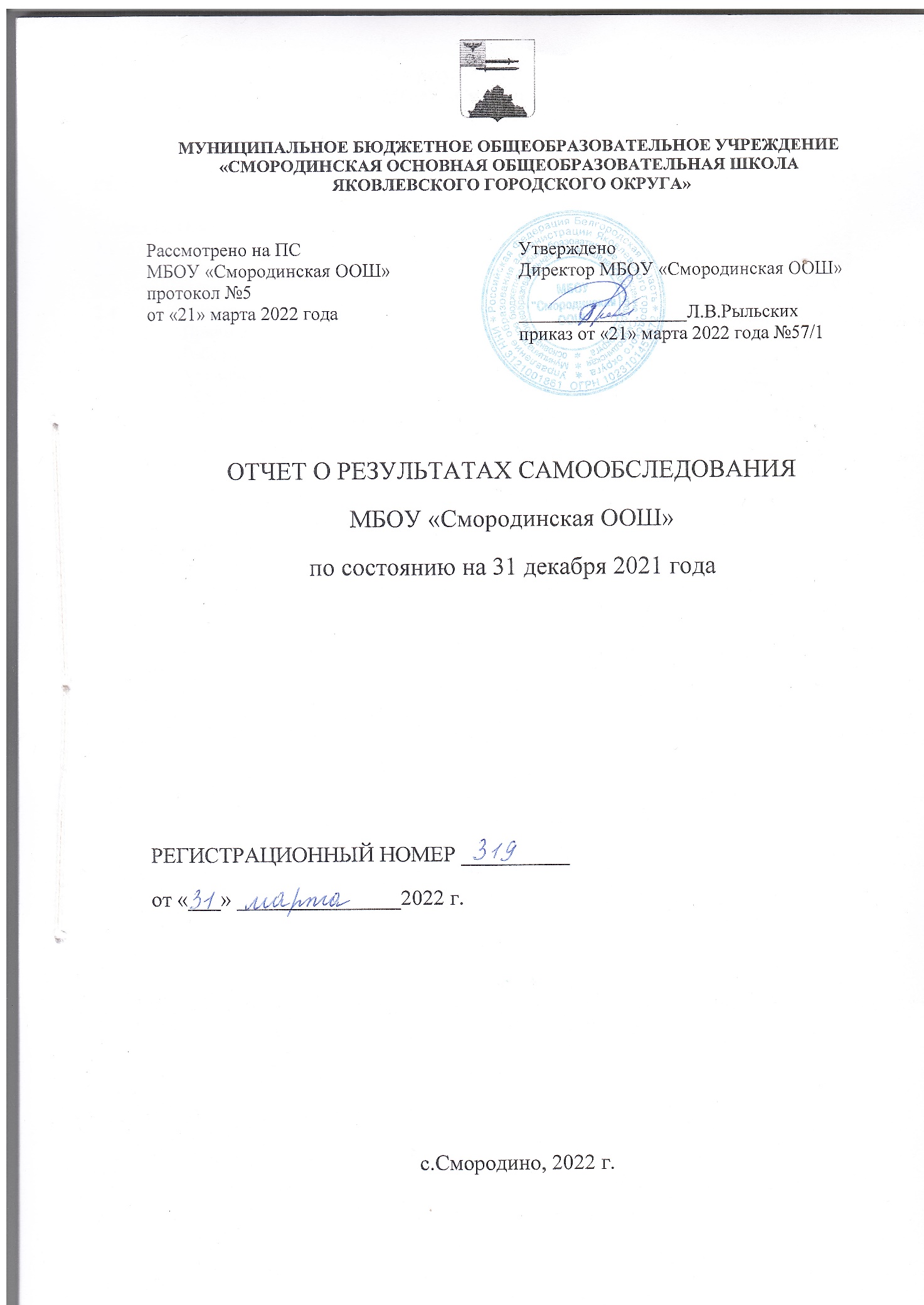 Отчет о результатах самообследования МБОУ «Смородинская ООШ»за 2021 год                                                                       Содержание  Раздел I.  Комплексное самообследование  работы школы за 2021 год.                                с. 3Раздел I. Комплексное самообследование  работы школы за 2021 год. I. Цели самообследования Формирование аналитического обоснования для планирования, определение наиболее актуальных целей и задач на предстоящий год на основе оценки результатов деятельности педагогического коллектива школы за 2021  год. Осуществление рефлексии проблемных моментов в деятельности школы и определение путей положительного решения существующих проблем в состоянии образовательного процесса. Обеспечение оптимальности и обоснованности планирования на 2022 год с учетом реально имеющихся ресурсов в образовательном учреждении. II. Источники самообследования 1. Статистика образовательного процесса. 2. Систематизированные данные по итогам внутришкольного контроля, анализа оперативной внутришкольной информации  образовательной деятельности школы.3. Результаты опросов, анкетирования, проведенных с различными участниками образовательного процесса.  III. Цели, задачи, основные направления работы школы в 2021 году. Определение смысловых линий анализа работы школы за 2021 год. Деятельность коллектива школы в 2021 году была ориентирована на выполнение следующих целей, задач и направлений.Цель: Обеспечение высокого качества и совершенствование образовательных услуг через применение современных подходов к организации образовательной деятельности и повышение уровня квалификации педагогов, расширение использования инновационных технологий для реализации целей и задач, изложенных в Федеральных государственных образовательных стандартах. Задачи: 1. Совершенствование механизмов отслеживания профессионального роста педагогов, обеспечение качественного мониторинга по запросу потребностей педагогических кадров и результатов методического сопровождения педагогов. 2. Повышение уровня компетентности педагогического коллектива в области использования ИКТ и эффективное использование в образовательной деятельности.3. Повышение качества подготовки к государственной итоговой аттестации обучающихся 9 класса. 4. Продолжить работу по увеличению охвата обучающихся дополнительным образованием, в том числе учащихся, состоящих на учете. 5.Создание условий для сохранения и укрепления физического и психического здоровья учащихся, пропаганды здорового образа жизни, социализация детей с ОВЗ и детей, находящихся в трудной жизненной ситуации.6.  Повышение качества образования путем более эффективного использования всех имеющихся ресурсов,  использования сетевого взаимодействия и инновационных технологий. 7. Использование инновационной деятельности и эффективные формы работы по раннему выявлению и психолого - педагогическому сопровождению одаренных и талантливых детей на основе использования ресурсов дополнительного образования и педагогического потенциала учителей. Задачи на 2021 год реализовывались через работу педагогического совета, методических объединений, воспитательную работу, внутришкольный контроль, социально- психологическую службу. Реализация задач позволила коллективу выйти на определенные рубежи своего развития и добиться определенных результатов образовательной деятельности. Основные направления работы школы.1.Формирование здоровьесберегающей образовательной среды, обеспечивающей индивидуально-дифференцированный подход к обучающимся на основе мониторинга их здоровья и социально-психологического сопровождения, высокое качество жизнедеятельности в школе на основе сознательного отношения к здоровью и духовно-нравственному развитию:-оказание образовательных услуг соответственно ресурсу здоровья и индивидуальной адаптации обучающихся  образовательной среде; -ориентация на систему работы по соблюдению принципа единства и преемственности обучения и воспитания на всех уровнях образования;-развитие нравственных основ социализации личности на основе традиционных ценностей российского государства. 2.Обеспечение качества и доступности образования на всех уровнях для разных категорий обучающихся: -создание оптимальных условий для индивидуального, интеллектуального и личностного развития обучающихся, их самоопределения и самовыражения на основе использования современных педагогических технологий;-развитие вариативности образовательной среды, создание пространства реального выбора для каждого школьника; -продолжение работы по выявлению, поддержке и развитию одаренных детей, их самореализации, профессионального самоопределения в соответствии со способностями;-развитие информационно-технологических ресурсов образовательного процесса школы для повышения качества образовательного процесса;-развитие ресурсов дополнительного образования для расширения выбора индивидуальных образовательных траекторий и развития творческого потенциала личности каждого обучающегося; -подготовка педагогов к инновационной деятельности через повышение квалификации, формирование профессиональной личной компетентности, эффективной организационной культуры; -обновление и совершенствование программно-методического обеспечения, материально-технической базы школы.3. В области воспитательной работы:-повышение субъектности всех участников образовательного процесса;-развитие самоуправления в школе; -разработка механизмов, путей повышения конкурентоспособности, социальной мобильности выпускников, самореализации личности в процессе взаимодействия с различными группами, социальными институтами.4. Работа над созданием условий для ранней социализации школьников:-обеспечение благоприятных условий для овладения навыками самостоятельной работы, формирование способности к продолжению образования; -формирование коммуникативной культуры, расширение и обогащение опыта конструктивного межличностного взаимодействия с окружающими, развитие социальной уверенности. 5. Совершенствование системы управления развитием образовательного учреждения в соответствии с требованиями модернизации образования.Обобщение круга задач и направлений деятельности школы, перечисленных выше, позволяет определить смысловые линии анализа работы школы за 2021 год.Раздел II. Оценка организации образовательной деятельности2.1. Краткая справкаОбщие сведения об образовательной организацииСело Смородино расположено в Яковлевском районе. До районного центра – 7 км. В селе работают детский сад, основная школа, библиотека, ФАП, отделение почтовой связи, сельский модельный Дом культуры.В селе проживают более 800 человек. Дошкольным образованием охвачены не все дети, т.к. многие родители не работают. В селе не хватает рабочих мест. Большинство взрослого населения работает в городах Строитель и Белгород. Контроль за детьми (выполнение домашних заданий, времяпрепровождение после занятий) ослабляется из-за нехватки у родителей времени.           Основным видом деятельности Школы является реализация общеобразовательных программ начального общего, основного общего образования. Также Школа реализует образовательные программы дополнительного образования детей/2.2. Оценка образовательной деятельностиОбразовательная деятельность в Школе организуется в соответствии с Федеральным законом от 29.12.2012 № 273-ФЗ «Об образовании в Российской Федерации», ФГОС начального общего, основного общего и среднего общего образования, основными образовательными программами. локальными нормативными актами Школы.С 01.01.2021 года Школа функционирует в соответствии с требованиями СП 2.4.3648-20 «Санитарно-эпидемиологические требования к организациям воспитания и обучения, отдыха и оздоровления детей и молодежи», а с 01.03.2021 — дополнительно с требованиями СанПиН 1.2.3685-21 «Гигиенические нормативы и требования к обеспечению безопасности и (или) безвредности для человека факторов среды обитания». В связи с новыми санитарными требованиями Школа усилила контроль за уроками физической культуры. Учитель физической культуры организует процесс физического воспитания и мероприятия по физкультуре в зависимости от состояния здоровья. Кроме того, учитель и заместитель директора проверяют, чтобы состояние спортзала и снарядов соответствовало санитарным требованиям, было исправным — по графику, утвержденному на учебный год.Школа ведет работу по формированию здорового образа жизни и реализации технологий сбережения здоровья. Все учителя проводят совместно с обучающимися физкультминутки во время занятий, гимнастику для глаз, обеспечивается контроль за осанкой, в том числе во время письма, рисования и использования электронных средств обучения.Учебный план 1–4-х классов ориентирован на 4-летний нормативный срок освоения основной образовательной программы начального общего образования (реализация ФГОС НОО), 5–9-х классов — на 5-летний нормативный срок освоения основной образовательной программы основного общего образования (реализация ФГОС ООО).В 2021 году в результате введения ограничительных мер в связи с распространением коронавирусной инфекции часть образовательных программ в 2020/2021  учебного года пришлось реализовывать с применением электронного обучения и дистанционных образовательных технологий. Для этого использовались федеральные и региональные информационные ресурсы, в частности, платформа «Учи.ру», Российская электронная школа.Результаты педагогического анализа, проведенного по итогам освоения образовательных программ в дистанционном режиме, свидетельствуют о поддержании среднестатистического уровня успеваемости учеников начального, основного уровня общего образования.При организации обучения в начальных классах в 1-3 классах используется УМК «Школа России», в 4 классе - УМК«Начальная школа XXI века».  С целью реализации регионального компонента учебные предметы «Основы безопасности жизнедеятельности», «Православная культура»  вынесены за рамки учебного плана и проводятся в рамках внеурочной деятельности.Внеурочная деятельность является составной частью учебно-воспитательного  процесса МБОУ «Смородинская ООШ». Организуется по направлениям развития личности:спортивно-оздоровительноедуховно-нравственноесоциальноеобщеинтеллектуальноеобщекультурное. Учебный план  для 5-9 классов  состоит из  инвариантной и вариативной  частей. Инвариантная часть  устанавливает состав обязательных  для изучения учебных предметов, установленных федеральными государственными  образовательными стандартами, и время, отводимое на их изучение по классам (годам) обучения. Вариативная часть: элективные учебные курсы и предметы  - обязательные для посещения предметы по выбору учащихся из части, формируемой участниками образовательных отношений. Набор   курсов  и предметов  осуществляется на основе имеющейся материально-технической базы, запросов обучающихся и их родителей (законных) представителей.2.3. Организация социального партнерства          Одним из непременных условий воспитания детей в образовательном учреждении является взаимодействие с окружающим социумом.Сотрудничество с социальными партнерами строится на следующих основных принципах:учёт интересов участников;заинтересованность сторон в договорных отношениях;соблюдение школой и социальными партнерами норм законодательства Российской Федерации и Белгородской области;равноправие сторон и доверие в отношениях;свобода выбора и обсуждения вопросов, входящих в сферу социального партнёрства;регулярность проведения переговоров по вопросам сотрудничества;          обязательность исполнения достигнутых договорённостей о сотрудничестве.                              Содержание деятельности социального партнерства:Результаты реализации модели социального партнёрства:1. Эффективная реализация образовательных программ и Программы развития.2. Ежегодная помощь спонсоров в ремонте школы, пополнение материально-технической базы школы.2.4. Оказание платных образовательных услугПлатные услуги МБОУ «Смородинская ООШ» не оказывает.2.5. Прием и отчисление учащихсяПрием и отчисление учащихся осуществляется на основании локального акта учреждения.2.6. Работа по сохранению контингента школыНа протяжении 3-х лет выпускники продолжают свое образование. Контингент обучающихся стабилен, выбытие обучающихся из ОУ происходит по причине перемены места жительства в другие районы области.Перспективы развития. Необходимо продолжить работу над увеличением численности учащихся в школе и сохранению контингента обучающихся путем:-привлечения контингента через информационную открытость (рекламу образовательных услуг на сайте учреждения);-развития комфортной образовательной среды; -обеспечения высокого качества образовательных услуг и вариативности образования; -осуществления взаимодействия с государственными и муниципальными органами системы профилактики безнадзорности и правонарушений несовершеннолетние. 2.7. Уровень здоровья и уровень физического развития обучающихся Актуальное состояние. В школе в течение года планово  проходили медицинские осмотры учащихся. Врач ФАПа с. Смородино вел мониторинг здоровья обучающихся, результаты которого представлены ниже.  Распределение по группам здоровья (по уровням обучения) за последние 2 года  В школе нет обучающихся с врожденными аномалиями, в основном доминируют заболевания: сердечно - сосудистой системы, органов зрения, органов дыхания. 72%  обучающихся имеют средний  уровень физического развития, что позволяет им не только посещать уроки физической культуры, но и заниматься спортом в секции и кружках.        В ОУ реализуются следующие программы по здоровьесбережению детей:-  «Разговор о правильном питании» Безруких М.М. - «Профилактика правонарушений среди несовершеннолетних. Не отнимай у себя завтра»-  Проект "Школа здоровья"Мониторинг результатов сдачи норм ГТО      Всего учащихся в  учебном 2020 – 2021 году сдали нормы ГТО 31 человек -40 %, из них на золотой знак отличия сдали 9 - 12 %, серебряный знак отличия 18 -23 % , бронзовый знак отличия 4 - 5%.Сводная таблица числа обучающихся, награжденных значками ГТОДинамика награжденных значками ГТОПоложительные моменты: Заменено освещение в учебных кабинетах.Заменена ученическая мебель согласно САНПин.Замена окон стеклопакетами.Подвоз детей осуществляется на школьном автобусе.Проблемное поле: Низкий процент участия в спортивных мероприятиях  и соревнованиях муниципального уровня. Пути решения:Учителю физической культуры  разработать авторскую программу, включив  современные командные игры, внедрить на занятиях ВД  элементы фитнес-аэробики, стрейчинга, как средство укрепления и сохранения здоровья.Учителю физической культуры создать школьные разновозрастные команды. 3.  Активизация работы по включению учащихся и педагогического коллектива школы в систему ГТО.2.8. Обеспечение безопасности образовательного процесса Территория школы имеет ограждения по всему периметру, асфальтовое, плиточное покрытия двора. Имеются зеленые зоны отдыха, спортивная площадка для игры в футбол, волейбол, баскетбол, занятием гимнастикой. На школьной территории разбит яблоневый сад, питомник, виноградник, растут сливовые и абрикосовые деревья, кусты малины. В целях безопасности в здании и по периметру школы установлено видеонаблюдение, пожарная сигнализация выведена на единый пульт МЧС, подключена тревожная кнопка.Медицинское обслуживание организовано по договору с ОГБУЗ «Яковлевская ЦРБ».В течение 2021 года в образовательном учреждении велась большая работа по обеспечению безопасности образовательного процесса.  Цели работы: - защита обучающихся, воспитанников, педагогов, их прав и интересов, имущества от опасных воздействий; - обеспечение нормального функционирования и развития образовательного учреждения.  Направления работы: - антитеррористическая защищенность и противодействие терроризму и экстремизму;- пожарная безопасность; - дорожная безопасность; - охрана труда и техника безопасности; - вопросы ГО и ЧС. - антисуицид.      В деятельность по обеспечению безопасности образовательного процесса были вовлечены все субъекты образовательного процесса (руководство ОУ, персонал ОУ, обучающиеся и их родители), привлекались по мере необходимости правоохранительные органы и т.п. Обучение учащихся правилам безопасной жизнедеятельности осуществлялось на всех уровнях образования с целью формирования у обучающихся сознательного и ответственного отношения к вопросам личной безопасности и безопасности окружающих. Обучающимся прививались основополагающие знания и умения по вопросам безопасности в процессе занятий внеурочной деятельности «Культура  безопасности жизнедеятельности» для учащихся 2-4 классов, «Мой безопасный мир» для учащихся 5-7 классов, в 8-9 классах на уроках ОБЖ, во время проведения «Дня защиты детей»,  Дня безопасности, на внеклассных мероприятиях, посвященных формированию культуры безопасности, а именно: - знаний о безопасной жизнедеятельности; - опыта безопасной жизнедеятельности по образцу, творческого решения проблем безопасности и самосовершенствования безопасности жизнедеятельности;- понимания ценности и смыслы безопасной жизнедеятельности.  Систематичность работы в данном направлении можно проследить изучив отчеты классных руководителей. В классах проводятся: - классные часы по всем видам безопасности детей;- просмотр учебных фильмов по правилам поведения на дороге, в общественном транспорте, при пожарах и др. экстремальных ситуациях;- встречи и беседы со специалистами МЧС, ГИБДД,  КДН и др. учреждений обеспечения гражданской безопасности; - тематические мероприятия профилактической и образовательной направленности;- творческие конкурсы по безопасности; - родительские собрания и конференции на тему безопасности детей;- распространение агитационных материалов по безопасности. Перспективы развития.  1.Усиление контроля за соблюдением выполнения правил внутреннего распорядка должностных инструкций педагогами школы. 2. Активизация участия учащихся в конкурсных мероприятиях по безопасности разного уровня.2.9.Антикоронавирусные мерыШкола в течение 2021 года продолжала профилактику коронавируса. Для этого были запланированы организационные санитарно-противоэпидемиологические мероприятия в соответствии с СП 3.1/2.43598-20 и методическими рекомендациями по организации образовательного процессса в образовательных организациях. Так, школа:– закупила бесконтактные термометры, рециркуляторы передвижные, средства и устройства для антисептической обработки рук, маски медицинские, перчатки;– разработала графики входа обучающихся в школу и уборки, проветривания кабинетов, а также создала максимально безопасные условия приема пищи;– разместила на сайте МБОУ «Смородинская ООШ» необходимую информацию об антикоронавирусных мерах, ссылки распространяли посредством мессенджеров и социальных сетей.Ежедневно при входе в здание проводятся "утренние фильтры" с обязательной термометрией учеников и сотрудников с целью выявления и недопущения в школу людей с признаками респираторных заболеваний. При входе в здание установлены дозаторы с антисептическим средством для обработки рук.В целях максимального разобщения классов при проведении утренней термометрии пересмотрен режим работы школы, в т.ч. расписание учебных занятий, изменен режим питания. Проведение уроков физической культуры осуществляется на открытом воздухе с учётом погодных условий.Во время перемен (динамических пауз) и по окончанию работы проводится текущая дезинфекция помещений (обработка рабочих поверхностей, пола, дверных ручек, помещений пищеблока, мебели, санузлов, вентилей кранов, спуска бачков унитазов).Дезинфекция воздушной среды проводится с использованием приборов для обеззараживания воздуха.В каждом кабинете в течение дня проводится сквозное проветривание в отсутствии детей.До и после каждого приема пищи в столовой обеспечена обработка обеденных столов с использованием моющих и дезинфицирующих средств.Раздел III. Оценка системы управления учреждениемУправление Школой осуществляется на принципах единоначалия и самоуправления.Органы управления, действующие в ШколеДля осуществления учебно-методической работы в Школе создано 2 методических объединения:ШМО учителей-предметниковШМО классных руководителейВ целях учета мнения обучающихся в Школе действуют Совет школьников.В 2021 школа начала вводить электронный документооборот в соответствии с Федеральным законом от 24.04.2020 № 122-ФЗ. По итогам 2021 года система управления Школой оценивается как эффективная, позволяющая учесть мнение работников и всех участников образовательных отношенийРаздел IV. Оценка организации учебного процессаОрганизация учебного процесса в соответствии с образовательной программой, учебным планом, календарным учебным графиком, расписанием          Образовательная деятельность организуется в соответствии: – с Федеральным законом от 29.12.2012 № 273-ФЗ «Об образовании в Российской Федерации»;– приказом Минобрнауки от 06.10.2009 № 373 «Об утверждении и введении в действие федерального государственного образовательного стандарта начального общего образования»;– приказом Минобрнауки от 17.12.2010 № 1897 «Об утверждении федерального государственного образовательного стандарта основного общего образования»;– приказом Минобрнауки от 17.05.2012 № 413 «Об утверждении федерального государственного образовательного стандарта среднего общего образования»;– СП 2.4.3648-20 «Санитарно-эпидемиологические требования к организациям воспитания и обучения, отдыха и оздоровления детей и молодежи»;– СанПиН 1.2.3685-21 «Гигиенические нормативы и требования к обеспечению безопасности и (или) безвредности для человека факторов среды обитания» (действуют с 01.03.2021);– СП 3.1/2.4.3598-20 «Санитарно-эпидемиологические требования к устройству, содержанию и организации работы образовательных организаций и других объектов социальной инфраструктуры для детей и молодежи в условиях распространения новой коронавирусной инфекции (COVID-19)»;– основными образовательными программами по уровням образования, включая учебные планы, календарные учебные графики;– расписанием занятий. Реализуемые общеобразовательным учреждением образовательные программы соответствуют параметрам учебного плана, нормативам примерных программ общего образования, целям и задачам образовательной программы учреждения, перечню в лицензии образовательного учреждения, минимуму содержания образования.Используемый учебно-методический комплекс (учебники, учебные пособия, дидактические материалы) соответствуют учебному плану ОУ и заявленным образовательным программам.Все учебные курсы обеспечены программами, учебниками согласно Федеральному перечню учебников, рекомендованных и допущенных Министерством образования и науки Российской Федерации к использованию в образовательных учреждениях, методическими пособиями.Учебный план 1–4-х классов ориентирован на четырехлетний нормативный срок освоения основной образовательной программы начального общего образования (реализация ФГОС НОО), 5–9-х классов – на пятилетний нормативный срок освоения основной образовательной программы основного общего образования (реализация ФГОС ООО).Форма обучения: очная.Язык обучения: русский.Режим работы учрежденияОрганизация работы по индивидуальным образовательным маршрутам           Индивидуальные учебные планы в 2021 году в МБОУ «Смородинская ООШ» реализовались для следующих обучающихся:- для обучающейся 2 класса по АООП НОО для обучающихся с тяжелыми нарушениями речи ФГОС НОО обучающихся с ОВЗ (ТНР 5,1);- для обучающегося 3 класса по АООП НОО для детей с расстройствами аутистического спектра ФГОС НОО обучающихся с ОВЗ (РАС 8.1);- для 2 обучающихся 7 класса по АООП ООО для обучающихся с задержкой психического развития;- для обучающегося 9 класса по АООП ООО для обучающихся с задержкой психического развития;- для обучающегося 9 класса по АООП ООО для обучающихся с тяжелыми нарушениями речи.Организация работы с детьми с особыми потребностями (дети с ограниченными возможностями здоровья, дети-сироты, дети-мигранты и др.)Категории обучающихся с ограниченными возможностями здоровья, которые обучались в школе в 2021 году:обучающаяся с тяжелыми нарушениями речи (ТНР 5.1);обучающийся с тяжелыми нарушениями речи;обучающиеся с задержкой психического развития (ЗПР);обучающийся с расстройствами аутистического спектра (РАС).Таблица 1. Обучающиеся, осваивающие образовательные программы в 2021 году:По состоянию на 01.01.2021 годаПо состоянию на 31.12.2021 годаПо состоянию на 31.12.2021 года в образовательной организации получают образование 75 обучающихся. Из них 5 обучающихся с ОВЗ (6,67%), в том числе 1 ребенок ОВЗ с инвалидностью.Образование обучающихся с ОВЗ организовано в форме инклюзивных классов (совместно со сверстниками, не имеющими ограничений здоровья).Таблица 2. Распределение детей с ОВЗ, обучающихся по АООПВ школе максимально развивается индивидуализированная среда, которая отвечает образовательным потребностям каждого ребенка.Используются и совершенствуются технологии обучения: спортивная и физкультурно-оздоровительная деятельность, формирование основ духовно-нравственного развития и воспитания, которые развивают необходимые личностные качества, расширяют жизненную компетенцию, укрепляют здоровье обучающихся для выполнения трудовых обязанностей и успешной социализации. 12 (92%) педагогов работает с детьми с ОВЗ. Все педагоги повышают квалификацию в области инклюзивного образования и проходят аттестацию в соответствии с постоянно действующим графиком. Штатное расписание специалистов сопровождения:Педагог-психолог – 0,5 ст;Учитель-логопед – 0,5 ст;Учитель-дефектолог – 0,2 ст;Тьютор – 1 ст;Социальный педагог – 0,5 ст. Социально-психологическая служба оказывает помощь учителям в выборе наиболее эффективных методов индивидуальной работы с обучающимися, при изучении личности школьника, составлении индивидуальных образовательных маршрутов.Раздел V. Оценка содержания и качества подготовки обучающихся, востребованности выпускников5.1. Направления образовательной деятельностиУровень начального общего образования 1-3 классы УМК «Школа России»4 класс УМК  «Начальная школа XXI века» Программа мониторинга уровня сформированности универсальных учебных действий начального общего образованияУровень основного общего образования Общеобразовательные программы Организация предпрофильной подготовки в 9 классе, в том числе через систему элективных курсов.5.2. Характеристика образовательных программНачальное общее образование: обучение в 1-4-х классах осуществляется по ФГОС НОО на основе составленной основной образовательной программы начального общего образования с учетом учебно—методического комплекта, используемый на уровне  начального образования: 1-3 классы УМК «Школа России», 4 класс-УМК  «Начальная школа XXI века» Реализацию ФГОС НОО осуществляют четыре класса  начального основного уровня образования. Учитывая особенность уровня начального общего образования как фундамента всего последующего обучения с переходом к учебной деятельности (при сохранении значимости игровой), имеющей общественный характер и являющейся социальной по содержанию;— с освоением новой социальной позиции, расширением сферы взаимодействия ребенка с окружающим миром, развитием потребностей в общении, познании, социальном признании и самовыражении;— с принятием и освоением ребенком новой социальной роли ученика, выражающейся в формировании внутренней позиции школьника, определяющей новый образ школьной жизни и перспективы личностного и познавательного развития;— с формированием у школьника основ умения учиться и способности к организации своей деятельности: принимать, сохранять цели и следовать им в учебной деятельности; планировать свою деятельность, осуществлять ее контроль и оценку; взаимодействовать с учителем и сверстниками в учебной деятельности;— с изменением при этом самооценки ребенка, которая приобретает черты адекватности и рефлексивности;– с моральным развитием, которое существенным образом связано с характером сотрудничества межличностными со взрослыми отношениями дружбы, и сверстниками, становлением общением основ и гражданской идентичности и мировоззрения.Учитывая возрастные особенности младших школьников центральные психологические новообразования, формируемые на данном уровне образования: словесно — логическое мышление, произвольная смысловая память, произвольное внимание, письменная речь, анализ, рефлексия содержания, оснований и способов действий, планирование и умение действовать во внутреннем плане, знаково — символическое мышление, осуществляемое как моделирование существенных связей и отношений объектов;– развитие целенаправленной и мотивированной активности обучающегося, направленной на овладение учебной деятельностью, основой которой выступает формирование устойчивой системы учебно — познавательных и социальных мотивов и личностного смысла учения.На начальном уровне образования происходит формирование у младших школьников общеучебных навыков, обеспечивающих возможность продолжения образования в основной школе; воспитание умения учиться – способности к самоорганизации с целью решения учебных задач.Основное общее образование: обучение в 5-9 классах реализуется на основе основной образовательной программы основного общего образования и рабочих программ по учебным предметам в соответствии ФГОС ООО. Общая цель обучения в 5-9х классах состоит в создании для учащихся условий овладения базовым уровнем знаний и способами практической деятельности, необходимыми для дальнейшего обучения в школе, средних специальных заведениях и трудовой деятельности.В соответствии с требованиями Стандарта система планируемых результатов — личностных, метапредметных и предметных формируются и осваиваются обучающимися в ходе обучения, через систему учебно-познавательных и учебно-практических задач,  особо выделяя среди них те, которые выносятся на итоговую оценку, в том числе государственную итоговую аттестацию выпускников. Успешное выполнение этих задач требует от обучающихся овладения системой учебных действий (универсальных и специфических для данного учебного предмета: личностных, регулятивных, коммуникативных, познавательных) с учебным материалом, и прежде всего с опорным учебным материалом, служащим основой для последующего обучения.Самоопределение ученика основной школы – это становление учебной самостоятельности, позитивного самоотношения и опыта конструктивных межличностных отношений, духовно-нравственных ценностных ориентаций, готовности к рефлексивному самоанализу.Цель данного направления состоит в создании комплекса условия для целенаправленного содействия индивидуально-личностному развитию детей с разным уровнем образовательных потребностей и возможностей.Определяется нормативный срок — 5 лет, который формируется с учётом психолого-педагогических особенностей развития детей 11—15 лет и связан с двумя этапами возрастного развития.Первый этап — 5-7 классы как образовательный переход от младшего школьного к подростковому возрасту через пробы построения учащимися индивидуальной образовательной траектории в зависимости от разных видов деятельности, обеспечивающий плавный и постепенный, без стрессовый переход обучающихся с одной ступени образования на другую.В этот период происходит:— овладение учебной деятельностью в единстве мотивационно-смыслового и операционно-технического компонентов;— формирование новой внутренней позиции обучающегося — направленной на самостоятельный познавательный поиск, постановку учебных целей, освоение и самостоятельное осуществление контрольных и оценочных действий, инициативу в организации учебного сотрудничества, к развитию способности проектирования собственной учебной деятельности и построению жизненных планов во временной перспективе;— формирование научного типа мышления, ориентируемого на общекультурные образцы, нормы, эталоны и закономерности взаимодействия с окружающим миром;— овладение коммуникативными средствами и способами организации кооперации и сотрудничества, развитие учебного сотрудничества, реализуемого в отношениях обучающихся с учителем и сверстниками.Второй этап — 8-9 классы как этап самоопределения подростка через пробование себя в разных видах деятельности, координацию разных учебных предметов, построение индивидуальных образовательных маршрутов (траекторий) в разных видах деятельности, наличие личностно значимых образовательных событий, что должно привести к становлению позиции как особого способа рассмотрения вещей, удерживающего разнообразие и границы возможных видений в учебном предмете (предметах).Важным в это момент становится общение и совместная деятельность со сверстниками, задаются важнейшие нормы социального поведения взрослого мира.Связано с процессом перехода от детства к взрослости, отражающимся в его характеристике как «переходного», «трудного» или «критического». Формированием на данном возрастном этапе нравственных понятий и убеждений, выработкой принципов морального развития личности, сложными поведенческими проявлениями, вызванными противоречием между потребностью в признании их взрослыми со стороны окружающих и собственной неуверенностью, изменением характера и способа общения и социальных взаимодействий — объёмами и способами получения информации.Учёт особенностей подросткового возраста, успешность и своевременность формирования новообразований познавательной сферы, качеств и свойств личности связывается с активной позицией учителя, а также с адекватностью построения образовательного процесса и выбора условий и методик обучения.Объективно необходимое для подготовки к будущей жизни подростка развитие его социальной взрослости требует и от родителей (законных представителей) решения соответствующей задачи воспитания подростка в семье, смены прежнего типа отношений на новый.Характеристика   неурочной деятельностиУровень начального общего образования (нормативный срок освоения - 4 года) представлен классами, в которых обучаются дети разных уровней способностей. На  уровне  начального  общего  образования  в  2021  году реализовывались следующие направления  внеурочной деятельности: Уровень основного общего образования (нормативный срок освоения – 5 лет) обеспечивает освоение обучающимися общеобразовательных программ основного общего образования, условия становления и  формирования  личности  обучающегося  (формирование  нравственных убеждений, эстетического вкуса и здорового образа жизни, высокой культуры межличностного  и  межэтнического  общения,  овладение  основами  наук, государственным  языком  Российской  Федерации,  навыками  умственного  и физического  труда,  развитие  склонностей,  интересов,  способностей, способности к социальному самоопределению). В основной школе все предметы, включенные в федеральный компонент, реализуются  на базовом уровне. Региональный компонент (ОБЖ и православная культура) реализуются в полном объеме.В 5-9  классах в  2020  году реализовывались следующие направления  внеурочной деятельности: 5.3. Результаты освоения обучающимися образовательных программРезультативность обучения в 9 классе за 2020/2021 учебный годРезультативность обучения в 1 – 8 классах за 2020/2021 учебный годРезультативность обучения за 3 года1-4 классы5-8 классыВЫВОДЫ: Анализ итогов успеваемости учащихся школы за 2020-2021 учебный год позволяют сделать вывод о том, что уровень успеваемости и уровень качества знаний учащихся незначительно ухудшились по сравнению с 2019-2020 учебным годом (на 2,15%). Результаты ГИА 2021 Особенности проведения ГИА в 2021 году были обусловлены мероприятиями, направленными на обеспечение санитарно-эпидемиологического благополучия населения и предотвращения распространения новой коронавирусной инфекции (COVID-19). Для выпускников 9-х классов 2021 года ГИА проводилась только по двум обязательным предметам – русскому языку и математике. Выпускники с ограниченными возможностями здоровья могли сдать ГИА только по одному обязательному предмету. Для девятиклассников в период с 17 по 25 мая 2021 были проведены контрольные работы по одному учебному предмету по их выбору. Результаты этих контрольных не влияли на получение аттестата и допуск к итоговой аттестации. Допуском к государственной итоговой аттестации для 9-классников было итоговое собеседование, которое прошло в феврале.         Таблица 1. Результаты региональных диагностических контрольных работ в 2020/2021 учебном году.Таблица 2. Общая численность выпускников 2020/21 учебного годаГИА-9 В 2020/21 учебном году одним из условий допуска обучающихся 9-х классов к ГИА было получение «зачета» за итоговое собеседование. Испытание прошло 10.02.2021 в МБОУ «Смородинская ООШ» в очном формате. В итоговом собеседовании приняли участие 9 обучающихся (100%), все участники получили «зачет».Государственная итоговая аттестация выпускников IX классов в 2021 годуВ 2021 году все девятиклассники сдали ОГЭ по основным предметам – русскому языку и математике – на среднем уровне. Результаты ГИА-9 по математике за 3 годаРезультаты ГИА-9 по русскому языку за 3 года            Успеваемость по математике и русскому языку за последние три года не изменилась и стабильно составляет 100%. Качество понизилось на 10% по русскому языку, понизилось на 13% по математике.Выводы о результатах ГИА-9 1. Обучающиеся 9 класса показали стопроцентную успеваемость по результатам ГИА по всем предметам.2. По ГИА-9 средний балл ниже 4 по обязательным предметам.Анализ мониторинга готовности обучающихся 1 классов к обучению в школеВсероссийские проверочные работы в общеобразовательных учреждениях в 2020/2021 учебном году.Вывод:- по русскому языку в 4 классе - по окружающему миру в 4 классе- по математике в 4 классе- по русскому языку в 5 классе- по математике в 5 классе- по истории в 5 классе- по биологии в 5 классе-по русскому языку в 6 классе- по математике в 6 классе- по истории в 6 классе- по биологии в 6 классе-по русскому языку в 7 классе- по математике в 7 классе- по истории в 7 классе- по биологии в 7 классе- по географии в 7 классе- по обществознанию в 7 классе- по физике в 7 классе- по английскому языку в 7 классе-по русскому языку в 8 классе- по математике в 8 классе- по биологии в 8 классе- по географии в 8 классеОбщие рекомендации: 1. Проводить текущий и промежуточный контроль УУД учащихся с целью определения «проблемных» моментов, корректировки знаний учащихся. 2. Систематизировать работу по подготовке учащихся к ВПР с целью повышения качества их выполнения (подтверждения текущей успеваемостью учащихся). 3. Проводить индивидуальные и групповые консультации по подготовке к ВПР разных категорий учащихся.Коллектив школы ставит перед собой следующие задачи:Продолжить работу по системе организации и проведения ГИА с целью создания оптимальных условий для успешной сдачи экзаменов выпускниками;Стимулировать познавательную деятельность учащихся как средство саморазвития и самореализации личности;    Использовать индивидуализацию и дифференциацию обучения учащихся;   Воспитывать положительное отношению к учебной  деятельности;  Осуществлять взаимодействие между семьёй и школой с целью организации совместных действий для решения успешности обучения и социализации личности;Способствовать формированию положительных мотивационных установок у учащихся и родителей к  ГИА.Организация предпрофильной подготовки В 9 класс проводилися элективный курс «Питание и здоровье человека» и «Практический курс речеведения» за счет части, формируемой участниками образовательных отношений, в объеме 1 час в неделю. Преподавание ведется на базе образовательного учреждения.Вывод: организация предпрофильной подготовки осуществляется на должном уровне.5.4.  Работа с одаренными обучающимисяРабота с одаренными детьми  осуществляется  на  основании  Проекта работы с одаренными обучающимися «Формула успеха» и   является  одним  из  приоритетных направлений  деятельности.       Выявление одаренных детей начинается уже в начальной школе на основе наблюдения, изучения психологических особенностей, речи, памяти, логического мышления. Работа с одаренными и способными учащимися, их поиск, выявление и развитие становятся одним из важнейших аспектов деятельности школы. Создан банк данных способных и одаренных детей. Основной формой работы являются индивидуально-групповые занятия по подготовке к олимпиадам. В школе созданы условия для участия во всероссийской олимпиаде школьников максимального числа учащихся. Немаловажным в работе с высокомотивированными и одаренными учащимися является подготовка педагогическими работниками учащихся ОУ к проводимым творческим и интеллектуальным конкурсам различных уровней. Актуальными для учащихся школы являются дистанционные олимпиады, конкурсы. Целенаправленно ведется работа по освоению учителями современных методик и технологий обучения. Педагоги школы реализуют новое направление в работе – обеспечение индивидуальных траекторий развития учащихся и достижение качественного уровня образования. Большое внимание уделяется сохранению и поддержанию здоровьесберегающей образовательной среды. В целом задачи, поставленные на этот год, в данном направлении выполнены. Основные направления работы I. Разработка учебных и дополнительных образовательных программ, контрольного, тестового материала для одаренных учащихся.II.  Диагностика – как неотъемлемая часть развития интеллекта, его исходное начало.III. Создание благоприятных условий для реализации творческого потенциала одаренных детей.IV.  Развитие творческих способностей учащихся.V.   Поощрение – стимулирование дальнейших творческой деятельности.VI. Организация методической работы с учителями по данной проблеме.Основные формы внеурочной образовательной деятельности учащихся школы5.5. Самообследование результативности участия обучающихся в мероприятиях различного уровняСамообследование результативности участия обучающихся в мероприятиях различного уровня.Победы детей с ОВЗМеждународный фестиваль для детей и молодежи с ОВЗ «Яркий мир» 2021. Девиз фестиваля «Особенные люди делают мир добрее!» (Косяченко Д.) Итоги участия школьников в олимпиадахМониторинг всероссийской олимпиады школьников.Положительные моменты:За последние три года 93% школьников приняли участие в конкурсных мероприятиях. Наблюдается положительная динамика призовых мест во ВсОШ. В связи с этим в школе развиваются различные формы работы по пропаганде достижений одаренных детей и их наставников: систематически размещается информация на школьном сайте, проводятся конференции с учащимися, ставшими победителями и призерами всероссийской олимпиады школьников, в школе на стене размещено "Дерево успеха", на котором размещаются фото победителей и призеров конкурсов.           В ходе анализа результатов участия школьников в конкурсах различного уровня выявлена следующая проблема: не прослеживается система взаимодействия всех участников образовательных отношений в работе с одаренными детьми; в школе не ведется целенаправленная работа с одаренными детьми. Учителя-предметники не готовят школьников к проектной и исследовательской деятельности. Наблюдается низкий % участия в конкурсах проектной направленности.         В перспективе для повышения эффективности работы с высокомотивированными детьми необходимо: усилить индивидуальную работу с высокомотивированными детьми, в том числе через организацию работы по индивидуальным маршрутам; наладить взаимодействие «учитель-ученик-родители» в работе с одаренными детьми через привлечение родителей к участию в мероприятиях школы;активизировать проектно-исследовательскую деятельность в разных направлениях.Планируемые направления работы на 2022 год: Координационное - организация работы педагогического коллектива, обеспечение нормативно - правовой базы, организация предметных кружков  по интересам, ресурсное обеспечение, контроль и анализ деятельности. Диагностическое - формирование банка методического обеспечения для выявления одаренных детей, проведение диагностики учащихся, создание банка данных одаренных детей, создание системы психологического сопровождения одаренных детей. Кадровое - повышение мотивации и компетенций педагогов (оказание методической помощи педагогам). Развивающее - создание образовательной среды для развития одаренных детей, организация внеклассных занятий по углубленному изучению предметов, создание условий для участия в олимпиадах, интеллектуально- творческих мероприятиях, использование системы информационно - коммуникационных технологий. Информационное - привлечение внимания общественности, спонсоров, родителей к проблемам одаренных детей (реклама, выпуск стенгазет), организация работы библиотеки.5.6. Продолжение обучения выпускниковИз 9 выпускников  9-го класса  8  поступили в СУЗы, 1 выпускник продолжил обучение в 10 классе.Задачи:  1.Необходимо четко обосновать объем, целесообразность, соотношение обязательной и вариативной частей программы, учитывая возможности педагогов, интересы родителей и потребности обучающихся. 2. Поставить на контроль вопрос качества знаний в школе.3.Создать организационные и методические условия педагогам, не имеющим победителей и призеров олимпиад муниципального уровня, для продолжения работы с одаренными детьми в период подготовки к муниципальным олимпиадам;использовать возможности внеурочной деятельности, связи с социальными партнерами, родительским активом с целью обеспечения возможностей для повышения эффективности подготовки учащихся к выступлениям на различных конференциях и олимпиадах. Учителям-предметникам составить индивидуальный маршрут с одаренными детьми по своему предмету.4.Содействовать обучению педагогов на проблемных курсах, дистанционных семинарах, вебинарах по проблемам выявления и развития одаренности детей; проблемам организации деятельности школьных общественных организаций. Раздел VI. Оценка качества кадрового обеспечения6.1. Педагогический составДля организации образовательного и воспитательного процесса в МБОУ «Смородинская ООШ» в 2021 году школа была укомплектована следующим образом:В образовательном процессе были задействованы 12 педагогических работников: 11 по основному месту работы и 1 совместитель (учитель музыки). Из 12 человек имеют высшее образование – 11 учителей. Это 92% педагогических работников учреждения. Тишик А.М. (молодой специалист) получает высшее заочное образование, Дерипаско А.А. заканчивает обучение в магистратуре.      Тишик А.М. (учитель начальных классов), Дерипаско А.А. (учитель биологии) – учителя со стажем до 5 лет. Стаж:Возраст:Средний возраст – 38 лет.Квалификационные категории:     Профильные предметы и  предметы углублённого уровня на базе образовательного учреждения вестись не будут.Специалисты, имеющие среднее или высшее профессиональное  непедагогическое образование, к преподавательской работе не привлекаются.В 2021 году в школе работало 2 молодых специалиста.Аттестация педагогических работников за 2021 год:Все учителя вовремя проходят аттестационную кампанию. В 2021 году прошли аттестацию на первую категорию учитель биологии Дерипаско А.А. и учитель технологии Кравцова Л.А.Вывод: Педагоги со стажем вовремя проходят аттестацию, но аттестуются только на первую категорию. Отмечаются отрицательные тенденции в качественном и количественном составе участников школьных, муниципальных  мероприятий по распространению опыта работы.Задачи:  формирование устойчивой мотивации профессионального развития (аттестация на высшую и первую квалификационную категорию, участия в конкурсах педагогического мастерства, конференциях, педагогических чтениях, семинарах различного уровня, распространение передового педагогического опыта на муниципальном  и  региональном уровне), через совершенствование комплекса условий (информационных, организационных, содержательных, мотивационных).6.2. Результативность участия педагогических и руководящих работников в конкурсах профессионального мастерстваУчастие педагогов в конкурсном движении профессионального мастерства в 2020/2021 учебном году6.3. Освоение дополнительных профессиональных программ повышения квалификации и профессиональной переподготовки педагогических и руководящих работниковВажным направлением в работе методической службы школы является постоянное повышение квалификации и совершенствование педагогического мастерства учителей.          Педагоги школы регулярно повышают свою квалификацию при ОГАОУ ДПО «Белгородский институт развития образования». В небольшой школе возникают сложности с заменами учителей, которые повышают квалификацию, так как нет специалистов.Все педработники школы стараются регулярно посещать курсы повышения квалификации. Количество педагогических работников, прошедших курсовое обучение в 2021годуВыводы: Своевременно пройдена курсовая переподготовка всеми учителями школы.НаградыРекомендации: необходимо совершенствовать систему переподготовки и повышения квалификации педагогических кадров, мастерство педагогов, создавать условия для вовлечения их в инновации, привлекать педагогический состав к участию в профессиональных конкурсах через стимулирование.6.4. Обобщение актуального педагогического опыта в 2021 годуРаздел VII. Оценка  качества воспитательной работы в школеВоспитательная работа в общеобразовательном учреждении построена в соответствии с Конституцией РФ, Федеральным законом "Об образовании в Российской Федерации", Федеральным законом "О дополнительных гарантиях по социальной защите детей-сирот и детей, оставшихся без попечения родителей, Уставом школы и другими нормативно-правовыми актами, регулирующими реализацию воспитательной деятельности в ОУ.В соответствии с ФГОС ядром программы является личностное развитие обучающихся, формирование у них системных знаний о различных аспектах развития России и мира.  Одним из результатов реализации программы станет приобщение обучающихся к российским традиционным духовным ценностям, правилам и нормам поведения в российском обществе.Программа призвана обеспечить достижение обучающимися личностных результатов, указанных в ФГОС:сформированность основ российской идентичности;готовность к саморазвитию;проявление познавательной активности;сформированность ценностных установок и социально-значимых качеств личности;активное участие в социально-значимой деятельностиС 01.09.2021 школа реализует рабочую программу воспитания "От успеха в школе к успеху в жизни" и календарный план воспитательной работы, которые являются частью основных образовательных программ начального, основного общего образования. В рамках воспитательной работы школа:1) реализует воспитательные возможности педагогов, поддерживает традиции коллективного планирования, организации, проведения и анализа воспитательных мероприятий;2) реализует потенциал классного руководства в воспитании школьников, поддерживает активное участие классных сообществ в жизни школы;3) вовлекает школьников в кружки, факультативы, работающие по школьным программам внеурочной деятельности, реализовывать их воспитательные возможности;
4) использует в воспитании детей возможности школьного урока, поддерживает использование на уроках интерактивных форм занятий с учащимися;
5) поддерживает ученическое самоуправление - как на уровне школы, так и на уровне классных сообществ;
6) поддерживает деятельность функционирующих на базе школы детского общественного объединения, школьного спортивного клуба "Оранжевый мяч;
7) организует для школьников экскурсии, походы и реализует их воспитательный потенциал;
8) организует профориентационную работу со школьниками;9) развивает предметно-эстетическую среду школы и реализует ее воспитательные возможности;10) организует работу с семьями школьников, их родителями или законными представителями, направленную на совместное решение проблем личностного развития детей.За 6 месяцев реализации программы воспитания родители и ученики выражают удовлетворенность воспитательным процессом в школе, что отразилось на результатах анкетирования, проведенного 20.12.2021. Вместе с тем, родители высказали пожелания по введению мероприятий в календарный план воспитательной работы Школы, например, проводить мастер-классы с родителями, организовывать совместные экскурсии, мероприятия. Предложения родителей будут рассмотрены и при наличии возможностей Школы включены в календарный план воспитательной работы Школы на 2022/23 учебный год.Дополнительное образованиеДополнительное образование ведется по программам следующей направленности:естественнонаучное;техническое;художественное;физкультурно-спортивное.Выбор направлений осуществлен на основании опроса обучающихся и родителей, который провели в сентябре 2021 года. По итогам опроса  обучающихся и 50 родителей выявили, что естественнонаучное направление выбрало 10%, техническое — 30%, художественное — 75%, физкультурно-спортивное — 57 %.Общий охват учащихся кружковой деятельностью ДО в школе Проблемы: Отсутствует межшкольное взаимодействие. Учащиеся неактивно участвуют в конкурсах различного уровня. Наблюдается слабая результативность кружков.Необходимо отметить, что показатель хорошего уровня воспитанности среди учащихся школы вырос по сравнению с прошлым годом на 3%. Данные изменения говорят об эффективной работе педагогического коллектива в прошедшем году, о взаимосотрудничестве между родителями и педагогами. Выбранные методики и формы работы с классами оправдывают себя. Диаграмма уровня нравственных качеств учащихся за 4 года Уровень нравственности вырос на 26%  по сравнению с прошлым годом. Данные показатели говорят о системной работе педагогов школы по формированию духовно-нравственных качеств личности Наше образовательное учреждение в большей степени ориентировано на формирование патриотических качеств. Данный рост показателей на 6% по сравнению с прошлым годом говорит о правильно ориентированных мероприятиях, продуктивную работу классных руководителей. Однако есть проблемы  с учащимися основной школы: на вопрос- считаете ли вы себя патриотами:5 чел. (12%) затруднились дать ответ и 2 (5%) чел. не ответили8 чел. (18%) считают, что не актуально для современного человека   изучать традиции, обычаи, устное народное творчество своего народа.Оценка уровня развития школьного самоуправленияСистема школьного самоуправления – это управление, при котором сами учащиеся при содействии педагогов организуют свою жизнедеятельность через выборные ученические органы. Такая система становится типом представительной демократии, которая развивается до непосредственной демократии через такие формы, как общешкольные и классные ученические собрания.В школе  имеется следующая документация:Устав общероссийской общественно-государственной детско-юношеской организации "Российское движение школьников"Положение о школьном ученическом самоуправленииПоложение о наставничестве и шефстве для обучающихся общеобразовательного учрежденияПоложение о школьной газетеПоложение об организации и проведении Всероссийских акций в формате "Дни единых действий"План мероприятий общероссийской общественно-государственной детско-юношеской организации "Российское движение школьников".Коллективно-организаторская  деятельность   актива школы совершенствуется через традиционные дела: «День знаний», «День Учителя», «Новогодний маскарад»,  «День защитников Отечества», «8 Марта», «День Победы», «Последний звонок»; через систему коллективно-творческих дел учащихся;участие обучающихся в социально-значимых проектах: «Волонтерское движение», «Бессмертный полк», «Согреем сердце ветерану»,  «Посади дерево», «Алая гвоздика», «Белая ромашка»,  Чистый родник» и др. Проблемное поле: Не в полной мере работает система ученического самоуправления как на уровне класса, так и на уровне школы. В школе нет лидеров, учащиеся слабо проявляют инициативу.Пути решения: 1. Совершенствовать  работу по организации ученического самоуправления;  включить в работу социальные проекты. 2. Продолжать развивать единую систему школьного и классного ученического самоуправления.3. Продолжать развитие школьных традиций в классе и школе.4. Составить программу по развитию лидерских качеств, ораторского мастерства. Оценка эффективности профилактической работы             Профилактическая работа с обучающимися реализуется через модуль "Ценности жизни".  Процесс формирования опыта безопасного поведения у  школьников является важным этапом в развитии ребенка. Осуществление данного процесса воспитания реализуется через  включение учеников в разнообразные формы внеклассной и учебной деятельности:− «Уроки доброты», классные часы, практикумы, соревнования, интерактивные игры для формирования толерантного отношения друг к другу, умения дружить, ценить дружбу; − интерактивные беседы для формирования у обучающихся культуры общения (коммуникативные умения), формирование умение высказывать свое мнение, отстаивать его, а также признавать свою неправоту в случае ошибки; − реализация программ дополнительного образования, направленных на формирование ценностного отношения к своему здоровью, расширение представления учащихся о здоровом образе жизни формировать потребность в соблюдении правил здорового образа жизни, о здоровом питании, необходимости употребления в пищу продуктов, богатых витаминами, о рациональном питании;- реализация школьной программы "Не отнимай у себя завтра";- рейды;- встречи с представителями МЧС;- выпуск медиапродукта (буклеты, памятки, газеты, журналы, радио-и телепередачи)- работа агитбригады и т.д. Оценка взаимодействия образовательного учреждения с родителями «Педагогика должна стать наукой для всех: и для учителей, и для родителей»-писал В.А. Сухомлинский.         Необходимость и важность взаимодействия школы и семьи очевидны. Успешность достижений ребенка зависит от того, кто и как влияет на его развитие. Большую часть времени ребенок проводит в школе и дома, поэтому важно, чтобы взаимодействие педагогов и родителей не противоречили друг другу, а положительно и активно воспринимались ребёнком. Это осуществимо, если педагоги и родители станут союзниками и единомышленниками, заинтересованно и согласовано будут решать проблемы воспитания.            Взаимоотношения семьи и школы важны на всех этапах школьной жизни. В чем конкретно  выражаются связи школы и семьи? Мы обязаны помочь родителям, стать для них центром психолого-педагогического просвещения и консультирования. Для этого мы используем диагностику, просвещение, совместную деятельность, оказываем психолого-педагогическую помощь через систему специальных занятий с родителями. Регулярно проводятся тематические классные и общешкольные собрания.           На родительских собраниях учителя знакомят родителей с их важнейшей ролью не только в учебном процессе школьников, но и во внеклассной деятельности, подчеркивают насколько необходимо и приятно детям их активное участие. Личные беседы позволяют выявить склонности, интересы и таланты родителей. Классные руководители привлекают родителей для проведения бесед, экскурсий.Содержание работы классного руководителя включает три основных блока:-повышение психолого-педагогических знаний родителей;-вовлечение родителей в учебно-воспитательный процесс;-участие родителей в управлении школой.1. Постоянный мониторинг социального состояния семей школьников (введение социальной карты школы).2. Реализация плана правовой грамотности.3. Регулярное проведение родительских собраний (платформа ZOOM). 4. Организация участия родителей во внеклассных мероприятиях (онлайн ). 5. Организация деятельности школьного и классных родительских комитетов.Диагностика изучения удовлетворённости родителей учащихся
 В целом родители удовлетворены качеством предоставления образовательных услуг, организацией деятельности педагогов школы, организацией внеурочной и внеклассной деятельности.Результаты диагностики:Наблюдается стабильность удовлетворенности качеством образовательных услуг, комфортности обучения в школе, у 85% респондентов сформировано доверие учащихся и их родителей к учителям, классным руководителям, к уровню преподавания дисциплин и воспитанию обучающихся.87% родителей  удовлетворены организацией образовательного процесса и реализацией ОП на уровне начального и основного общего образования, используемых коррекционных технологий, комплексной работой специалистов социально – психологической службы.Родители в основном правильно понимают распределение ответственности: школа обучает, семья воспитывает, при совместном сотрудничестве семьи и школы – развиваем, обучаем и воспитываем школьников.Родителей интересуют вопросы сохранения здоровья в рамках образовательного процесса  и успешной социализации и адаптации школьников.Выводы:Всего 6 родителя проявляют интерес к школьной жизни: готовы помочь, организовать мероприятия.Нежелание родителей прислушиваться к советам и рекомендациям педагогов, поддерживать связь со школой. С их стороны не хватает взаимопонимания, помощи и поддержки. Семья Плиевых Лидии и Алисы, состоят на ВШК по причине трудной жизненной ситуации.             Задачи на следующий год:1.Привлекать родителей к участию в общешкольных и классных мероприятиях, к реализации рабочей программы воспитания. Педагоги школы должны рассматривать родителей обучающихся в качестве надёжных союзников в деле воспитания. Создавать возможность внести свой вклад в улучшение и обновление школьной жизни, в воспитании и обучении детей, найти в ней объект для реализации своих сил и способностей, оценить готовность родителей сотрудничать со школой.2. Продолжить работу по созданию единого поля взаимодействия «педагог-ребенок-родитель»3. Продолжить просветительскую работу с родителями с целью подачи полной и своевременной информации о направлениях деятельности общеобразовательного учреждения по развитию и воспитанию детей.4. Ввести в педагогическую деятельность по запросу родителей новые формы взаимодействия с семьей: совместные проекты.5. Усиление роли социально–психолого-педагогической службы образовательного учреждения.Оценка эффективности профориентационной работы Более целенаправленно данное направление воспитательной работы реализуется в 9 классе через работу с учащимися и родителями.5 обучающихся (Барахоева А., Литвинчук В., Кравцов А., Сахаров И., Соколов М.)  зарегистрированы на сайте "Цифровые профессии". В рамках были организованы мероприятия дистанционно:Главным недостатком работы является отсутствие постоянных связей ОУ с ВУЗами и др. образовательными учреждениями края и отсутствие экскурсионной работы в условиях ограничений по ковиду.Пути решения:1. Продолжить работу по профессиональной ориентации обучающихся в 2022 году.2. Более тщательно планировать работу по организации сотрудничества школы с учреждениями дополнительного и профессионального образования, а также с предприятиями города.3. Привлекать родителей обучающихся для профориентационной работы.4. Классным руководителям разнообразить систему профориентационной работы.7.1. Результаты внутришкольного контроля за качеством воспитательной работы, внеурочной деятельности и дополнительного образованияЦель: организация работы педагогического коллектива по повышению уровня воспитанности учащихся, общественной активности учащихся, качества работы классных руководителей, участию родителей в воспитательном процессе, качеств общешкольных традиционных мероприятий, уровня здоровья и физической подготовки учащихся, качества профилактической работы с педагогически запущенными детьми. Актуальное состояние. В соответствии с планом внутришкольного контроля за состоянием воспитательной работы, внеурочной деятельности и дополнительного образования в 2021 году проводился контроль следующих направлений воспитательной работы: - организация школьного и внутриклассного самоуправления; - формирование внутриклассных отношений и коллектива; - профилактика аддиктивного поведения; - выполнение плана профориентационного сопровождения; - контроль качества индивидуальной работы классных руководителей с учащимися, находящимися на ВШК, охват учащихся «группы риска» дополнительным образованием; -  выполнение календарного плана воспитательной работы; - изучение уровня воспитанности учащихся; - контроль качества дополнительного образования и внеурочной деятельности в начальной и основной школе; - качество работы классных руководителей с родителями (законными представителями) обучающихся.Среди положительных моментов контроля необходимо отметить следующее: - в школе проводится достаточно системная работа по организации школьного  и внутриклассного  самоуправления; - классные руководители уделяют большое внимание формированию внутриклассных отношений и проявлений лидерства; - в работе классных коллективов проводится системная работа по профилактике аддиктивного поведения как фактора безопасной среды школы; - в школе выполняется план профориентационного сопровождения; - все учащиеся «группы риска» охвачены дополнительным образованием, принимают участие в общественной жизни классных коллективов и школы, классные руководители ведут индивидуальную работу с учащимися, находящимися на ВШК и их родителями; - качество выполнения плана воспитательной работы на каникулах соответствует достаточному уровню; - уровень воспитанности учащихся школы  - достаточный;- качество дополнительного образования и внеурочной деятельности в начальной и основной школе соответствует достаточному уровню; - качество работы классных руководителей с родителями (законными представителями) обучающихся соответствует допустимому уровню;      План контроля за состоянием воспитательной работы, внеурочной деятельности и дополнительного образования в 2021 году выполнен. Среди отрицательных моментов контроля необходимо отметить следующее: Низкая активность учащихся в школьных делах: как правило, участниками различных мероприятий становятся дети, которые успешно учатся, в мероприятиях участвуют одни и те же.Вовлечь «проблемных» учащихся удается с трудом, так как они сами не испытывают желания.Родители не всегда четко осознают цели и задачи ученического самоуправления, ссылаются на высокую занятость детей (учебная занятость, подготовка к ОГЭ и др.).            4.    Педагоги не всегда идут навстречу организаторам школьных мероприятий.            5. Усложнение функций современной образовательной школы, изменение содержания и условий ее деятельности повлекли за собой значительные изменения организационного аспекта жизни школьного коллектива, обусловили усложнение труда руководителей, определили потребности в поиске новых форм и методов организационно-педагогической деятельности директора школы, направленной на решение нетрадиционных организационных задач в системе «администрация - учитель - учащийся - родитель». Все это поднимает функционирование школы на новую, более высокую ступень и предъявляет качественно новые требования к управлению учебно-воспитательным процессом в школе, ее руководителям и их организационно-педагогической деятельности.           6. Низкий процент участия родителей в жизни школы.           7. Недостаточно хорошо организована работа ученического самоуправленияПути решения: Продолжить работу по созданию условий для активного и полезного взаимодействия школы и семьи по вопросам воспитания учащихся.Развивать лидерские качества личности, ораторское мастерство через деятельность РДШ. Внедрить в практику  открытый разговор «Директор-актив школы».Разработать программу «Спортивная карусель», включив  современные командные игры, внедрить на занятиях ВД  элементы фитнес-аэробики, стрейчинга, как средство укрепления и сохранения здоровьяЗонировать образовательное пространство для активного и пассивного отдыха школьников, педагогов, руководителей, родителей. Учителям разработать проекты интерьера рекреации школы в целях создания комфортных условий для учащихся. Создать условия для проведения Урока под открытым небом с целью повышения мотивации в обучении отдельных предметов.На школьных ШМО постоянно уделять внимание вопросу инновациям в учебно-воспитательном процессе. В работе широко использовать  технологии, ориентированные на развитие личности, творческих способностей и т.дПерспективы развития. Разнообразить формы проведения МО, которые помогут посредством включения участников в дискуссию, обеспечить анализ проблем педагогического коллектива, поиск и нахождение решения.   Использовать в работе современные интерактивные формы воспитания: деловые игры, ток-шоу, медиафорумы, общение со сверстниками из других регионов и стран по скайпу, издание электронных газет и журналов, флешмобы, работа со страницами "В контакте", волонтерское движение.Привлекать родителей к участию в общешкольных и классных мероприятиях, привлекать к реализации программы воспитания.Классным руководителям разнообразить  формы проведения родительских собраний (вечер доверительной беседы с родителями, круглый стол, семейный клуб, просмотр и обсуждение фильма, вечер отдыха.)Классным руководителям стараться, чтобы выступления на МО в большей мере были практической направленности.Классным руководителям, учителям-предметникам  мотивировать учащихся в участии  проектной деятельности на конкурсах различного уровня.Контролировать качественное выполнение воспитательных программ классных руководителей.В следующем учебном году применить на практике форму "Открытый разговор" (директор и дети, диалог на равных.Продолжить работу по правовому и психолого-педагогическому просвещению родителей учащихся, организации встрече родителей учащихся со специалистами. Создать условия для проведения Урока под открытым небом с целью повышения мотивации в обучении отдельных предметов.Продолжить сотрудничество  с МБУ ДО «Дом творчества» в целях посещения кружков.Развивать лидерские качества личности, ораторское мастерство через деятельность РДШ. Внедрить в практику  открытый разговор «Директор-актив школы».Разработать программу «Спортивная карусель», включив  современные командные игры, внедрить на занятиях ВД  элементы фитнес-аэробики, стрейчинга, как средство                                    укрепления и сохранения здоровья.Способы достижения цели:Четкое планирование воспитательной работы в классах.Прохождение воспитательной работы через все виды и формы деятельности учителей и учеников.Работа в социуме с родителями, общественными организациями, организациями образования, культуры и спорта.Организация внутришкольного контроля, диагностика и анализ деятельности классных руководителей.7.2. Самообследование работы психологической службы и школьной медиации в ОУ          Цель работы психологической службы на 2021 год - сохранение и укрепление психологического здоровья всех участников образовательного процесса через создание условий безопасной школьной среды и бесконфликтной коммуникации образовательно - воспитательного процесса. Основные направления деятельности.   Учитывая цели психологической службы работа велась по следующим направлениям (в соответствии с ФГОС «Педагог-психолог»): 1. Психолого-педагогическое и методическое сопровождение реализации основных и дополнительных образовательных программ2. Психологическая экспертиза (оценка) комфортности и безопасности школьной среды,  образовательной среды образовательной организации. 3. Психологическое консультирование субъектов образовательного процесса; 4. Коррекционно - развивающая работа с участниками образовательного процесса;5. Психологическая диагностика участников образовательного процесса;6. Психологическое просвещение субъектов образовательного процесса;7. Психологическая профилактика (профессиональная деятельность, направленная на сохранение и укрепление психологического здоровья обучающихся в процессе обучения и воспитания в образовательных организациях). Профилактика и просвещение осуществляется в основном, как предупреждение возможных осложнений в адаптации, выявление таких особенностей у детей, которые могут привести к определенным сложностям, отклонениям в его интеллектуальном и эмоциональном развитии, в поведении или в межличностных отношениях.           С целью расширения познавательного кругозора учащихся в рамках просветительской, профилактической работы организуются часы общения, групповые тренинги, беседы с учащимися по направлениям: обучение конструктивным навыкам взаимодействия; профилактике употребления психоактивных веществ; помощь в создании жизненной стратегии, в выборе профессии.           С целью приобщения родителей к психологическим знаниям проводятся родительские собрания, на которых они знакомятся с особенностями развития того или иного возраста (по проблеме адаптации, по причине агрессивности школьников, подростковый суицид и др.).        Родители обеспечиваются рекомендациями по возникающим проблемам. С классными руководителями проводились беседы по результатам психологического обследования школьников.              Классные руководители по запросу обеспечиваются методическими материалами, рекомендациями для родительских собраний с комментариями психолога.Профилактическая работа с детьми «группы риска» проводилась по различным направлениям – психологическая диагностика, психологическое консультирование и психологическое просвещение. На основании полученных результатов проводилось индивидуальное консультирование учащихся, родителей и классных руководителей. По этому направлению работа осуществлялась в форме индивидуальных бесед, часов общения, родительских собраниях. Диагностическая работа проводится с целью получения информации об психологических особенностях детей. Такая информация очень полезна учителям, родителям. В течение 2019 года применялись методики, с помощью которых можно оценивать психологическое развитие детей во время обучения. Диагностическая работа проводилась по плану работы педагога-психолога, запросам администрации, классных руководителей, родителей.Проведены групповые диагностики по исследованию:- уровня адаптации учащихся 1-х, 5-х классов,- уровня школьной мотивации учащихся 1- 5 классов,- типа отношения к учению,- склонности к суициду учащихся 6-9 классов,- удовлетворенности учащихся 5-9 классов школьной жизнью,- профессиональных интересов и склонностей 8-9 классов,- самооценки, ситуативной и личностной тревожности, психологической готовности к ОГЭ - 9 классПроведены индивидуальные диагностики по запросам классных руководителей, учащихся по различным проблемам: эмоциональным, личностным, выявлению интеллектуального уровня развития, родительско-детских отношений, самочувствие, активность, настроение, уровня школьной тревожности, диагностика показателей форм агрессии, отклонений подросткового возраста, характерологическое описание подростка, идентификация типов характера, объем внимания, концентрация внимания, памяти, мотивация к успеху и избегание неудач.Консультирование проводилось как групповое, так индивидуальное, в основном по запросам:педагогов с целью выработки единых подходов к воспитанию и обучению (нежелание и неумение учиться у некоторых детей, общение со сверстниками и формирование детского коллектива, методы профориентационной работы со школьниками, проблемы личного характера и др.).родителей (отсутствие интересов у ребенка и нежелание учиться, агрессивность, уровень развития детей, способы коррекции познавательных процессов в домашних условиях, конфликты детей в классе с одноклассниками и педагогами, эмоциональная несдержанность детей и др).учащихся (по вопросам: преодоления отклонений в поведении, самовоспитание, взаимоотношения со сверстниками и взрослыми, профессиональное и личностное самоопределение, сформированность познавательных процессов и способы их развития, профессиональные планы и интересы в 8 - 9 классах, по желанию учащихся).Консультирование родителей, чьи дети испытывали трудности адаптации к школе, осуществлялось индивидуально или на родительских собраниях. Здесь говорилось о том, какую помощь смогут оказать своим детям родители.Были проведены родительские собрания:- в 1 кл. «Адаптация первоклассников»- в 5 кл. «Адаптация к основной  школе»;-в 6 кл. – «Причины агрессивности школьников».Раздел XIII. Оценка качества библиотечно-информационного обеспечения8.1. Обеспеченность библиотеки учебной и методической литературой, обновление литературы за отчетный период.8.2. Информационное обеспечение  и его обновление за отчетный период  (сетевые информационные образовательные ресурсы, мультимедийные средства обучения и т.д.).8.3. Использование информационных ресурсовМониторинг комплектования учебников показывает, что обучающиеся обеспечены учебной литературой на 100 %. В библиотеке есть  техническое оснащение – компьютер, принтер. Библиотечный фонд не комплектовался методической литературой. По цифровым показателям незначительно увеличилась средняя посещаемость и читаемость.Анализируя работу школьной библиотеки за 2021 год, можно сделать следующий вывод: с учащимися проводилась индивидуальная работа (рекомендация книг, беседы о прочитанном), массовые мероприятия, оформляются тематические книжные выставки и информационные стенды по юбилеям писателей, с учителями - оказание помощи при подборе необходимого материала для уроков и внеклассных мероприятий, при подготовке родительских собраний, оказание консультативной помощи при работе в Интернете (список сайтов, создание гиперссылок). Основные задачи, поставленные на этот учебный год, выполнены.8.4. Наполняемость и своевременность обновления официального сайтаВ школе ведется работа с сайтом. В течение 2021 года систематически обновлялись новости, своевременно размещались нормативно-правовые документы, приказы по подготовке и проведению государственной итоговой аттестации, создавались различные подразделы. Выводы:Обеспеченность учебниками по всем основным предметам – 100%.Проблемы:1.Часть литературы, имеющейся в библиотеке, остается невостребованной.Задачи:Обеспечить пополнение фонда художественной и методической литературой за счет цифровых ресурсов, в частности, накапливать электронные версии методических журналов издательского Дома «Первое сентября», доступ к которым предоставляется всем участникам проекта «Школа цифрового века».Шире использовать формы работы, развивающие интерес к внепрограммному чтению.Раздел IX. Оценка качества материально-технической базы9.1. Материально-техническое оснащение помещений в соответствии с реализуемой образовательной программой, пополнение материальной базы за текущий периодВыводы:Учебно-материальная база начальной школы соответствует современным требованиям и позволяет осуществлять полный цикл образовательных услуг.Материально-техническое оснащение помещений в основном соответствует   реализуемой образовательной программе. Материальная база пополняется за счет бюджетных и внебюджетных средств.Задачи:Продолжить развитие материально-технической базы школы.Раздел X. Оценка функционирования внутренней системыоценки качества образования10.1. Анализ системы внутриучрежденческого контроля и реализации программы мониторинга качества образованияСредством управления качеством образования на уровне образовательного учреждения служит информация о состоянии системы образования, образовательного процесса и результатах образования. С целью получения структурированной, объективной и точной информации создана программа мониторинга качества образования.Цель Программы: Разработка системы сбора, обработки, хранения и распространения информации об образовательной системе, ориентированной на информационное обеспечение управления, позволяющей судить о состоянии качества образования и дающей прогноз его развития.Задачи:обеспечение реализации процедур контроля и оценки качества образования;обеспечение оценки, учета и дальнейшего использования результатов оценочных процедур;участие в разработке системы показателей, характеризующих состояние и динамику развития образовательного учреждения;осуществление сбора, обработки, хранения и представления информации о состоянии и динамике развития образовательного учреждения, анализа результатов оценки качества образования;организация информирования населения на сайте образовательного учреждения.10.2. Результаты мониторинговых исследованийИтоги мониторинга подводятся один раз в год в отчете о самообследовании с выводами о степени достижения целей и необходимости корректировки плана. Информация из отчета используется при составлении плана работы школы.Выводы:Программа мониторинга позволяет отследить объективные результаты, которые  отражают реальное состояние дел.Результаты отслеживаются регулярно и учитываются при анализе работы образовательного учреждения.Проблемы:1.Оперативность и достаточность информации. Объем информации постоянно растет, и сложно отследить изменения по тому или иному направлению педагогического процесса.Задачи:Мотивировать все субъекты образовательного процесса на осуществление мониторинговых исследований и отслеживание отдельных направлений качества образования.Прилагать усилия к усовершенствованию системы мониторинга через инновационный подход на всех уровнях жизнедеятельности школы.Раздел XI. Выводы, проблемы, задачи11.1. Общие выводы по результатам самообследованияОбразовательная  деятельность в МБОУ «Смородинская ООШ» осуществляется в соответствии с требованиями ФЗ «Об образовании в РФ», Порядком организации и осуществления образовательной деятельности  по основным  образовательным программам – образовательным программам начального  общего, основного общего и др. нормативными актами федерального, регионального, муниципального уровней.В школе созданы условия для обеспечения доступности образования.Максимально допустимая недельная нагрузка обучающихся на всех уровнях общего образования не превышается.Учебные планы в полном объёме реализуют потребности и запросы участников образовательного процесса. Часть учебного плана, формируемая участниками образовательного процесса, определяет содержание образования, обеспечивающее реализацию интересов и потребностей обучающихся, их родителей (законных представителей), образовательного учреждения. В школе созданы все необходимые условия для реализации социального заказа.Реализуется устойчивая модель социального партнерства, что положительно влияет на совершенствование содержания, технологии и материальной базы обучения и воспитания, позволяет эффективнее решать проблему повышения качества образования. Контингент учащихся стабилен, в школе создаются необходимые условия для его сохранения.Используемая        структура      управления       школой       соответствует функциональным задачам         образовательного     учреждения      и его Уставу. Система управления МБОУ «Смородинская ООШ» направлена на создание условий, обеспечивающих активность творческой деятельности каждого учителя и учащегося, поддержание атмосферы сотрудничества, поощрения, взаимопомощи и развития творческих способностей, способствует успешной реализации Программы развития школы. Ведущим принципом управления является согласование интересов субъектов образовательного процесса: учащихся, родителей, учителей на основе открытости образовательного учреждения и ответственности всех субъектов образовательного процесса за его результаты.Организация учебного процесса строится в соответствии с образовательной программой, учебным планом, календарным учебным графиком, расписанием.Учебный план соответствует заявленным образовательным программам в части реализации программ начального общего, основного общего образования.Программное обеспечение учебного плана соответствует уровню и направленности реализуемых образовательных программ.Родители участвуют в организации учебно-воспитательного процесса. Процесс организации работы по формированию духовно-нравственных качеств личности по итогам прошедшего учебного года можно считать удовлетворительным. В школе сформирован профессиональный коллектив, в котором уровень образования педагогов, их квалификация, мотивация к участию в профессиональной переподготовке, аттестации соответствуют необходимым требованиям.  Обеспеченность учебниками по всем основным предметам – 100%.Учебно-материальная база начальной школы соответствует современным требованиям и позволяет осуществлять полный цикл образовательных услуг.Материальная база пополняется за счет бюджетных и внебюджетных средств.Программа мониторинга позволяет отследить объективные результаты, которые отражают реальное состояние дел.Наблюдается положительная динамика результативности в муниципальном этапе всероссийской олимпиаде школьников.11.2. Общие проблемы, выявленные в результате самообследования           1. Методическая работы школы ведется не на должном уровне.            2. Нежелание отдельных педагогов использовать инновационные технологии в учебно-воспитательном процессе.          3. Недостаточно активно ведется работа по обобщению передового опыта, поэтому необходимо усилить работу методических объединений по поиску, обобщению ППО и его распространению, что поможет поднять не только уровень методической работы в школе, но и напрямую должно отразиться на результатах обучения и воспитания учащихся.          4. Низкая активность учащихся в школьных делах: как правило, участниками различных мероприятий становятся дети, которые успешно учатся, в мероприятиях участвуют одни и те же.          5.  Вовлечь «проблемных» учащихся удается с трудом, так как они сами не испытывают желания.         6. Родители не всегда четко осознают цели и задачи ученического самоуправления, ссылаются на высокую занятость детей (учебная занятость, подготовка к ОГЭ и др.).         7. Усложнение функций современной образовательной школы, изменение содержания и условий ее деятельности повлекли за собой значительные изменения организационного аспекта жизни школьного коллектива, обусловили усложнение труда руководителей, определили потребности в поиске новых форм и методов организационно-педагогической деятельности директора школы, направленной на решение нетрадиционных организационных задач в системе «администрация - учитель - учащийся - родитель». Все это поднимает функционирование школы на новую, более высокую ступень и предъявляет качественно новые требования к управлению учебно-воспитательным процессом в школе, ее руководителям и их организационно-педагогической деятельности.         8. Недостаточно хорошо организована работа ученического самоуправления11.3. Задачи на следующий учебный годИспользование цифровых технологий способствует персонализации обучения (выбор траектории, разнообразие учебных материалов, помощь при учебных трудностях), повышению мотивации школьников (интерактивные учебные материалы, обучающие игры), облегчению рутинной деятельности педагогов и руководителей (мониторинг, отчетность, проверка работ).Преодоление школьной неуспешности и достижение каждым учеником  образовательных результатов возможно только в том случае, если решена задача оптимального сочетания: основного и дополнительного образования; разнообразных форм учебной деятельности; требований стандарта и индивидуальных способностей, склонностей обучающихся; эмоционально психологической комфортности и интенсивности учебной деятельности обучающихся, а также при осознанном и эффективном использовании в образовательной деятельности цифровых технологий.Развитие талантов каждого обучающегося и его успешное самоопределение обеспечивается механизмами сопровождения развития способных детей при переходе с одного уровня образования на другой.Индивидуальное		методическое	 сопровождение процесса непрерывного		повышение	уровня	 профессиональной	компетентности педагогических работников.Раздел XII. Анализ показателей деятельности учрежденияПОКАЗАТЕЛИДЕЯТЕЛЬНОСТИ ОБЩЕОБРАЗОВАТЕЛЬНОЙ ОРГАНИЗАЦИИ,ПОДЛЕЖАЩЕЙ САМООБСЛЕДОВАНИЮ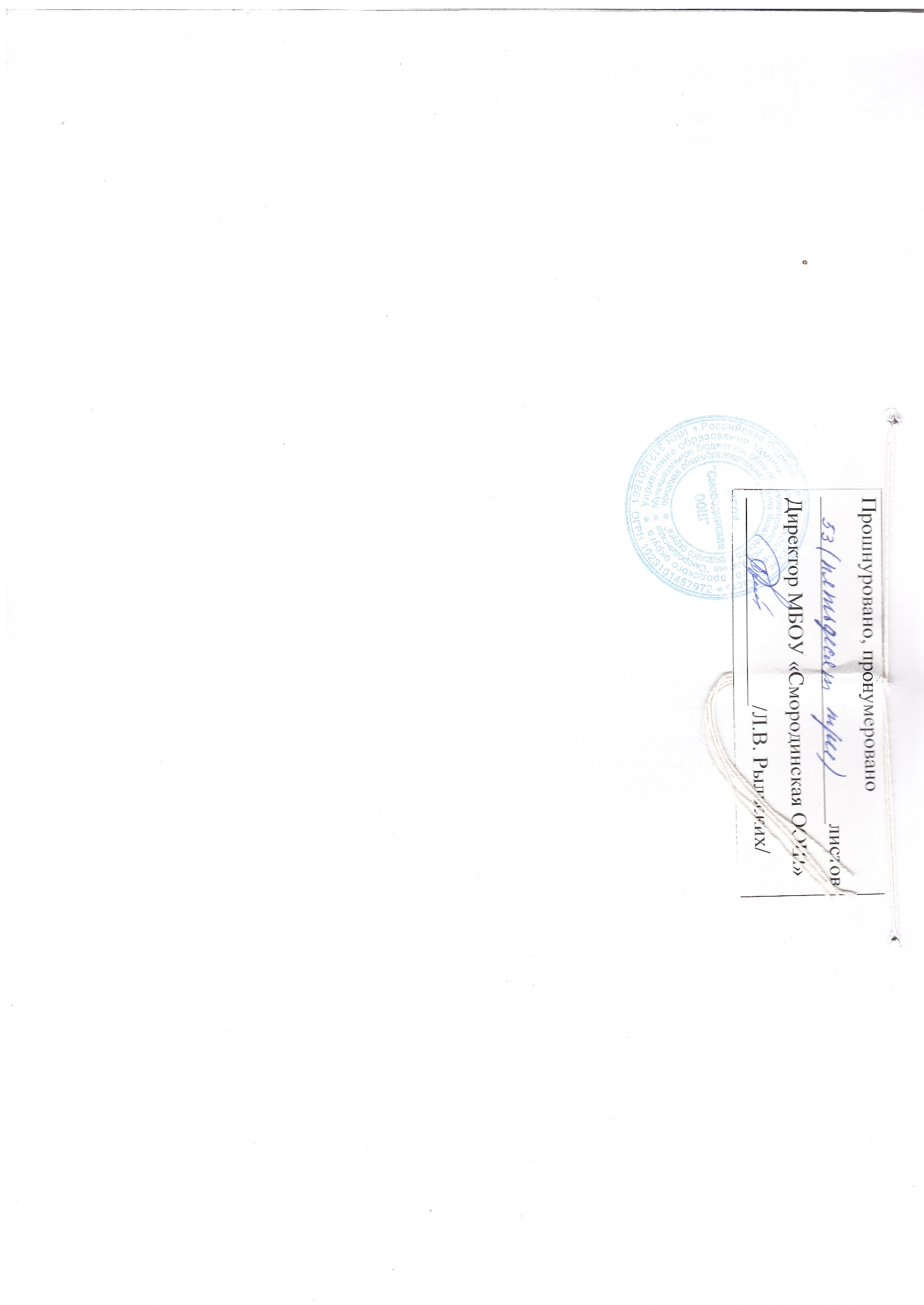 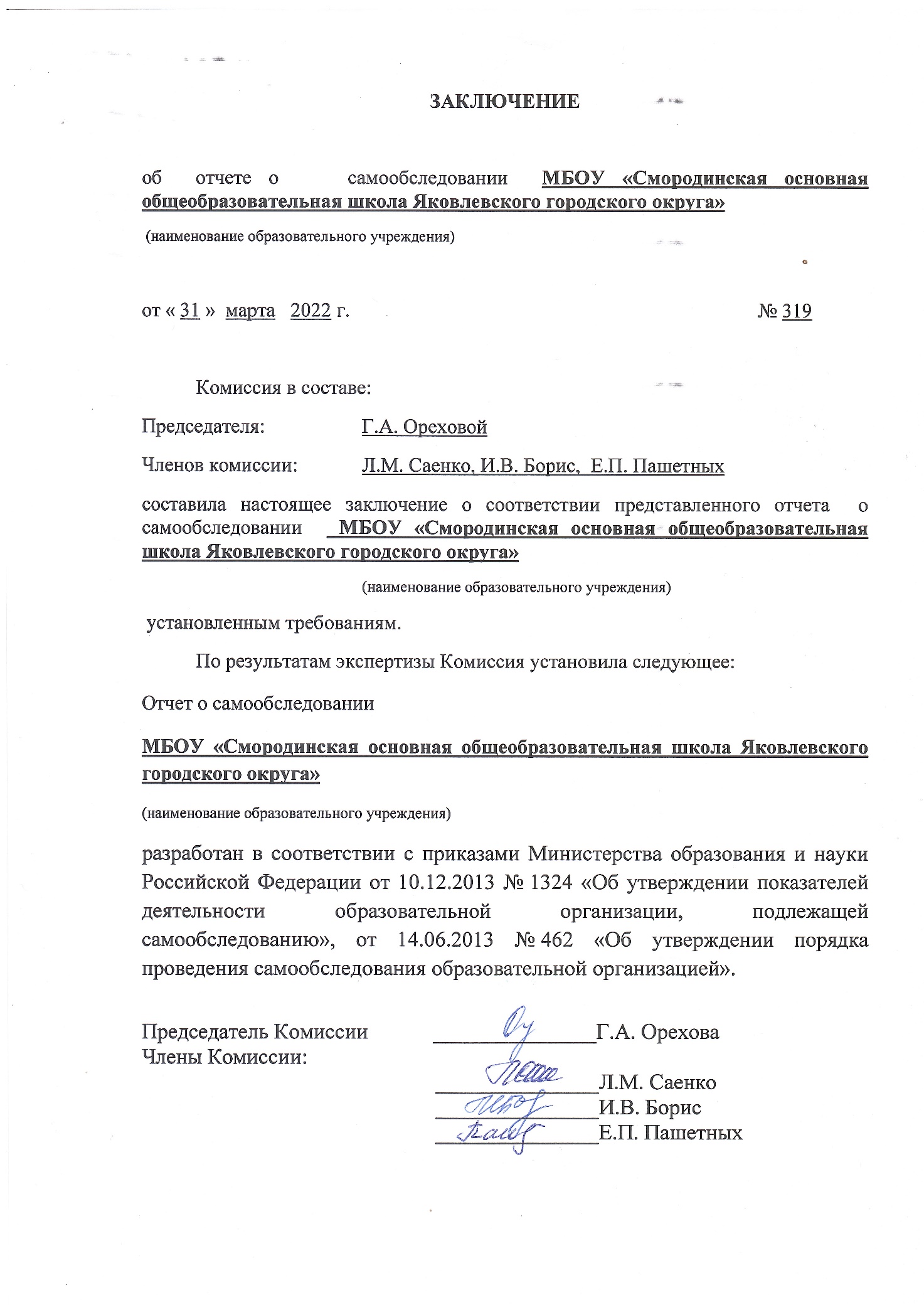 Раздел II. Оценка организации образовательной деятельностиРаздел II. Оценка организации образовательной деятельностиРаздел II. Оценка организации образовательной деятельностиРаздел II. Оценка организации образовательной деятельности2.1Краткая историческая справка.с.52.2Оценка образовательной деятельностис.52.3  Организация социального партнерствас.72.4Оказание платных образовательных услугс.82.5Прием и отчисление учащихсяс.82.62.72.82.9Работа по сохранению контингента школыУровень здоровья и уровень физического развития обучающихся   Обеспечение безопасности образовательного процесса  Антикоронавирусные мерыс.8с.9c.10с.11Раздел III. Оценка системы управления учреждением 	с.12Раздел III. Оценка системы управления учреждением 	с.12Раздел III. Оценка системы управления учреждением 	с.12Раздел III. Оценка системы управления учреждением 	с.12Раздел IV. Оценка организации учебного процессаРаздел IV. Оценка организации учебного процессаРаздел IV. Оценка организации учебного процессаРаздел IV. Оценка организации учебного процесса4.1Организация учебного процесса в соответствии с образовательной программой, учебным планом, календарным учебным графиком, расписаниемс.124.2Организация работы по индивидуальным образовательным маршрутамс.134.3Организация работы с детьми с особыми потребностями (дети с ограниченными возможностями здоровья, дети-сироты, дети-мигранты и др.)с.14Раздел V. Оценка содержания и качества подготовки обучающихся,                  востребованности выпускниковРаздел V. Оценка содержания и качества подготовки обучающихся,                  востребованности выпускниковРаздел V. Оценка содержания и качества подготовки обучающихся,                  востребованности выпускниковРаздел V. Оценка содержания и качества подготовки обучающихся,                  востребованности выпускников5.1Направления образовательной деятельностис. 155.2Характеристика  образовательных программс. 165.3Результаты освоения обучающимися образовательных программс. 195.45.5Работа с одаренными обучающимисяСамообследование результативности участия обучающихся в мероприятиях различного уровня.с. 25с. 265.6Продолжение обучения выпускниковс.29Раздел VI. Оценка качества кадрового обеспеченияРаздел VI. Оценка качества кадрового обеспеченияРаздел VI. Оценка качества кадрового обеспеченияРаздел VI. Оценка качества кадрового обеспечения6.1Состав педагогических и руководящих работников, соответствие штатному расписаниюс. 306.2Результативность участия педагогических и руководящих работников в конкурсах профессионального мастерства с. 316.3Освоение дополнительных  профессиональных программ повышения квалификации и профессиональной переподготовки педагогических и руководящих работниковс. 336.4Обобщение актуального педагогического опытас. 34Раздел VII. Оценка качества воспитательной работы в школе                                             с. 34Раздел VII. Оценка качества воспитательной работы в школе                                             с. 34Раздел VII. Оценка качества воспитательной работы в школе                                             с. 34Раздел VII. Оценка качества воспитательной работы в школе                                             с. 347.1Результаты внутришкольного контроля за качеством воспитательной работы, внеурочной деятельности и дополнительного образованияс. 407.2Самообследование работы психологической службы и школьной медиации в ОУс. 43Раздел VIII. Оценка качества библиотечно-информационного обеспеченияРаздел VIII. Оценка качества библиотечно-информационного обеспеченияРаздел VIII. Оценка качества библиотечно-информационного обеспеченияРаздел VIII. Оценка качества библиотечно-информационного обеспечения8.1Обеспеченность библиотеки учебной и методической литературой, обновление литературы за отчетный периодс. 458.2Информационное обеспечение  и его обновление за отчетный период  (сетевые информационные образовательные ресурсы, мультимедийные средства обучения и т.д.)с. 468.3Использование информационных ресурсовс. 468.4Наполняемость и  своевременность обновления официального сайтас. 47Раздел IX. Оценка качества материально-технической базыРаздел IX. Оценка качества материально-технической базыРаздел IX. Оценка качества материально-технической базыРаздел IX. Оценка качества материально-технической базы9.1Материально-техническое оснащение помещений в соответствии с реализуемой образовательной программой, пополнение материальной базы за текущий периодс. 47Раздел X. Оценка функционирования внутренней системы оценки качества образованияРаздел X. Оценка функционирования внутренней системы оценки качества образованияРаздел X. Оценка функционирования внутренней системы оценки качества образованияРаздел X. Оценка функционирования внутренней системы оценки качества образования10.1Анализ системы внутриучрежденческого контроля. Результаты реализации плана внутриучрежденческого контроляс. 4810.2Результаты мониторинговых исследованийс. 48Раздел XI. Выводы, проблемы, задачиРаздел XI. Выводы, проблемы, задачиРаздел XI. Выводы, проблемы, задачиРаздел XI. Выводы, проблемы, задачи11.1Общие выводы  по результатам самообследованияс. 4911.2Общие проблемы , выявленные в  результате самообследованияс. 5011.3Задачи на следующий учебный годс. 50Раздел XII. Анализ показателей деятельности учрежденияРаздел XII. Анализ показателей деятельности учрежденияс. 50Наименование образовательной организацииМуниципальное бюджетное общеобразовательное учреждение "Смородинская основная общеобразовательная школа Яковлевского городского округа"РуководительЛада Викентьевна РыльскихАдрес организации309065, Белгородская область, Яковлевский район, с. Смородино, ул. Советская, 69Телефон, факс8 (47244) 68342Адрес электронной почтыsmorodino1@mail.ruАдрес сайтаhttp://smorod.yarono.ruУчредительадминистрация Яковлевского городского округаУстав муниципального бюджетного общеобразовательного учреждения «Смородинская основная общеобразовательная школа Яковлевского городского округа» (утвержден приказом управления образования администрации Яковлевского городского округа №22 от 15.01.2019 г.) Лицензия№8728 от 28 марта 2019 года, серия 31Л01  № 0002573 выдана департаментом образования Белгородской областиСвидетельство о государственной аккредитации№ 4357 08 мая 2019 годаДата создания1995№Социальные партнерыСодержание деятельности1.ОГАОУ ДПО «БелИРО»Дополнительное образование педагогов, оказание методической помощи2.СМИ «Победа»Обмен информацией, возможностивыступлений на страницах городской газеты3.Храмы Яковлевского городскогоокругаОрганизация экскурсий, тематических встреч4.Музей (краеведческий, Диорама, литературный музей народной культуры, художественный музеи)Организация экскурсий, участие в Проводимых мероприятиях.5.Белгородская филармонияМузыкальные лектории, просмотр спектаклей, зрительские конференции, встречи с артистами6.Центры дополнительного образованияПомощь в выборе учащимися занятий по интересам7.Спортивные клубы, секции г. СтроительПривлечение учащихся к занятиям спорта8.МБУ ДО «Центр детского и юношеского туризма и экскурсий»Проведение слетов, походов, экскурсий, исследовательских работ9.Областное государственное бюджетное учреждениездравоохранения «Белгородский наркологический диспансер»Лекции для учащихся, родителей, педагогов10.Российский красный крестАкции, конкурсы, лекции для учащихся11.Управление по делам молодежи Яковлевского городского округаУчастие в социально-значимых делах (акциях, операциях, рейдах в микрорайоне, трудовыедесанты учащихся и молодежи микрорайона)12.УДН и ОДНПомощь подросткам, родителям13.ВУЗы и ССУЗыПрофориентация. Дни открытых дверей, участие учащихся в конкурсах, конференциях проводимых учреждениями средних профессиональных и высших заведений14.ПредприятияУчастие в социальных программах, финансирование социальных и образовательных проектов Годы2018201920202021Количество комплект классов8888Кол –во учащихся66677675На внуришкольном учете (учащихся)1111На внуришкольном учете (семьи)3321На учете в ПДН  КДН и ЗП0000Занятость детей во внеурочное время100%100%100%100%Неблагополучных семей0000Многодетных семей 14131720Неполных семей1814Малообеспеченных семей38Кол – во детей находящихся под опекой1101Дети инвалиды0001Родители-пенсионеры (по инвалидности)0001Родители-пенсионеры по старости0000группы здоровья  20182019202020211 группа10221882 группа414047473 группа15511184 группа0002физкультурныеосновная61637248подготовительная64326специальные0011ВСЕГО67677675годЗначки ГТОЗначки ГТОЗначки ГТОгодЗолотойСеребряныйБронзовый2018083201976120201015920219184Наименование органаФункцииДиректорУтверждает штатное расписание, отчетные документы организации, осуществляет общее руководство ШколойУправляющий советРассматривает вопросы:развития образовательной организации;финансово-хозяйственной деятельности;материально-технического обеспеченияПедагогический советОсуществляет текущее руководство образовательной деятельностью Школы, в том числе рассматривает вопросы:развития образовательных услуг;регламентации образовательных отношений;разработки образовательных программ;выбора учебников, учебных пособий, средств обучения и воспитания;материально-технического обеспечения образовательного процесса;аттестации, повышения квалификации педагогических работников;координации деятельности методических объединенийОбщее собрание работниковРеализует право работников участвовать в управлении образовательной организацией, в том числе:участвовать в разработке и принятии коллективного договора, Правил трудового распорядка, изменений и дополнений к ним;принимать локальные акты, которые регламентируют деятельность образовательной организации и связаны с правами и обязанностями работников;разрешать конфликтные ситуации между работниками и администрацией образовательной организации;вносить предложения по корректировке плана мероприятий организации, совершенствованию ее работы и развитию материальной базыКлассыКоличество сменПродолжительность урокаКоличество учебных дней в неделюКоличество учебных недель в годуПродолжительность перемен (минимальная, максимальная):Начало занятий в 8.20Начало занятий в 8.20Начало занятий в 8.20Начало занятий в 8.20Начало занятий в 8.20Начало занятий в 8.2011Ступенчатый режим:– 35 минут (сентябрь – декабрь);– 40 минут (январь – май)533От 20 до 30 мин2–9140 минут534От 20 до 30 минНазвание образовательной программыЧисленность обучающихсяОсновная общеобразовательная программа начального общего образования36 (из них 2 – с ОВЗ)Основная общеобразовательная программа основного общего образования41 (из них 2 – с ОВЗ)Название образовательной программыЧисленность обучающихсяОсновная общеобразовательная программа начального общего образования32 (из них 1 – с ОВЗ)Основная общеобразовательная программа основного общего образования43 (из них 4 – с ОВЗ)                                 КлассНаименование программы123456789ИтогоЗПР------2-13ТНР--------11РАС 8.1 с инвалидность--1------1Итого1225Рекомендован помощник/тьютор--1------1РекомендованУчитель-логопед--1---2-25Рекомендован учитель-дефектолог--1---1-13Рекомендован педагог-психолог--1---2-25Рекомендован педагог доп. образования----------Рекомендованы спец. средства----------№Направление внеурочной деятельности1 класс2 класс3 класс4 классИтого в 2021году1Спортивно-оздоровительное336834341692Духовно-нравственное3452863Общекультурное3316494Общеинтеллектуальное333434681695Социальное343468136Итого:99186154170609№Направление внеурочной деятельности5 класс6 класс7 класс8 класс9 классИтого в 2021 году1Физкультурно-спортивное и оздоровительное353535351402Духовно-нравственное353535 181233Общекультурное3535704Социальное35353551341905 Общеинтеллектуальное35351986175Итого:105175140140138698Кол-во выпускников на конец годаПолучили аттестат (чел./ %)Получили аттестат с отличием991КлассыКол-во учащихся на конец года(чел./ %)Переведены в следующий класс(чел./ %)Окончили с отличиемОкончили школу на«4» и «5»(чел./ %)Окончили школу на«3» и «4»(чел./ %)Переведены с академической задолженностью(чел./ %)11111----2991810366123041010163058804406111113707882600866240Учебный годЧисло учащихся 1-4 классов на конец года (из них первоклассников)Переведены в следующий классИз них:Из них:Качество, %Учебный годЧисло учащихся 1-4 классов на конец года (из них первоклассников)Переведены в следующий классОкончили на «4» и «5»Окончили на «3» и «4»Качество, %2018-201932 (7)32171462,592019-202025 (6)2515474,602020-202136 (11)36131269,63Учебный годЧисло учащихся 5-8 классов на конец года Переведены в следующий классИз них:Из них:Качество, %Учебный годЧисло учащихся 5-8 классов на конец года Переведены в следующий классОкончили на «4» и «5»Окончили на «3» и «4»Качество, %2018-201927273741,022019-20203939211852,052020-20214141221952,73КлассПредметКол-во учащихся, выполнявших работуКол-во уч-ся, выполнивших работу на:Кол-во уч-ся, выполнивших работу на:Кол-во уч-ся, выполнивших работу на:Кол-во уч-ся, выполнивших работу на:Качество знанийУспеваемостьКлассПредметКол-во учащихся, выполнявших работу«5»«4»«3»«2»Качество знанийУспеваемость9Русский язык7124042,851009Математика800440509Обществознание101001001009Биология8323062,51009й классОбщее количество выпускников9Количество обучающихся на семейном образовании0Количество обучающихся с ОВЗ0Количество обучающихся, получивших «зачет» за итоговое собеседование/ сочинение9Количество обучающихся, не допущенных к ГИА0Количество обучающихся, проходивших процедуру ГИА9Количество обучающихся, получивших аттестат9ПредметКол-во сдавших экзамен в форме ОГЭКачество знанийУспеваемостьСредний баллСредняя оценкаКоличество учащихся, выполнивших работу наКоличество учащихся, выполнивших работу наКоличество учащихся, выполнивших работу наКоличество учащихся, выполнивших работу наКоличество учащихся, выполнивших работу наКоличество учащихся, выполнивших работу наКоличество учащихся, выполнивших работу наКоличество учащихся, выполнивших работу наКоличество учащихся, выполнивших работу наПредметКол-во сдавших экзамен в форме ОГЭКачество знанийУспеваемостьСредний баллСредняя оценка«5»«5»«5»«4»«4»«3»«3»«2»«2»ПредметКол-во сдавших экзамен в форме ОГЭКачество знанийУспеваемостьСредний баллСредняя оценкавсего%всеговсего%всего%всего%Русский язык966,67100253,8222444533300Математика944100143,400444456600Учебный годКол-во уч-сяКол-во учащихся, выполнивших работу наКол-во учащихся, выполнивших работу наКол-во учащихся, выполнивших работу наКол-во учащихся, выполнивших работу наКачество знанийУспеваемость Учебный годКол-во уч-ся5432Качество знанийУспеваемость 2018-20198032337,51002019-202072230571002020-20219045044100Учебный годКол-во уч-сяКол-во учащихся, выполнивших работу наКол-во учащихся, выполнивших работу наКол-во учащихся, выполнивших работу наКол-во учащихся, выполнивших работу наКачество знанийУспеваемость Учебный годКол-во уч-ся5432Качество знанийУспеваемость 2018-201982430751002019-202072230571002020-20219243067100Учебный годКоличество первоклассниковУровень готовности к обучению в школе (чел./%)Уровень готовности к обучению в школе (чел./%)Уровень готовности к обучению в школе (чел./%)Учебный годКоличество первоклассниковНизкий СреднийВысокий2018/195142019/2061412020/2111182КлассПредметКол-во учащихся, выполнявших работуКол-во уч-ся, выполнивших работу на:Кол-во уч-ся, выполнивших работу на:Кол-во уч-ся, выполнивших работу на:Кол-во уч-ся, выполнивших работу на:Качество знанийУспеваемостьКлассПредметКол-во учащихся, выполнявших работу«5»«4»«3»«2»Качество знанийУспеваемость4Русский язык7043057,141004Окружающий мир927001001004Математика92610891005Русский язык8-4315087,55Математика8-4315087,55История8070187,587,55Биология8-2512587,56Русский язык9333066,671006Математика8053062,51006История7016014,281006Биология90360331007Русский язык80260251007Математика80260251007История8035037,51007Биология80260251007География60330501007Обществознание8053062,51007Физика8116251007Английский язык8034137,587,58Русский язык40130251008Математика30120331008Биология40220501008География4031075100  Понизили (Отметка < Отметка по журналу) %228,57  Подтвердили (Отметка = Отметке по журналу) %571,43  Повысили (Отметка > Отметка по журналу) %00  Всего7100  Понизили (Отметка < Отметка по журналу) %222,22  Подтвердили (Отметка = Отметке по журналу) %666,67  Повысили (Отметка > Отметка по журналу) %111,11  Всего9100  Понизили (Отметка < Отметка по журналу) %111,11  Подтвердили (Отметка = Отметке по журналу) %777,78  Повысили (Отметка > Отметка по журналу) %111,11  Всего9100  Понизили (Отметка < Отметка по журналу) %112,5  Подтвердили (Отметка = Отметке по журналу) %787,5  Повысили (Отметка > Отметка по журналу) %00  Всего8100  Понизили (Отметка < Отметка по журналу) %225  Подтвердили (Отметка = Отметке по журналу) %675  Повысили (Отметка > Отметка по журналу) %00  Всего8100  Понизили (Отметка < Отметка по журналу) %112,5  Подтвердили (Отметка = Отметке по журналу) %675  Повысили (Отметка > Отметка по журналу) %112,5  Всего8100  Понизили (Отметка < Отметка по журналу) %337,5  Подтвердили (Отметка = Отметке по журналу) %562,5  Повысили (Отметка > Отметка по журналу) %00  Всего8100  Понизили (Отметка < Отметка по журналу) %111,11  Подтвердили (Отметка = Отметке по журналу) %666,67  Повысили (Отметка > Отметка по журналу) %222,22  Всего9100  Понизили (Отметка < Отметка по журналу) %00  Подтвердили (Отметка = Отметке по журналу) %8100  Повысили (Отметка > Отметка по журналу) %00  Всего8100  Понизили (Отметка < Отметка по журналу) %114,28  Подтвердили (Отметка = Отметке по журналу) %685,72  Повысили (Отметка > Отметка по журналу) %00  Всего7100  Понизили (Отметка < Отметка по журналу) %222,22  Подтвердили (Отметка = Отметке по журналу) %777,78  Повысили (Отметка > Отметка по журналу) %00  Всего9100  Понизили (Отметка < Отметка по журналу) %112,5  Подтвердили (Отметка = Отметке по журналу) %787,5  Повысили (Отметка > Отметка по журналу) %00  Всего8100  Понизили (Отметка < Отметка по журналу) %112,5  Подтвердили (Отметка = Отметке по журналу) %675  Повысили (Отметка > Отметка по журналу) %112,5  Всего8100  Понизили (Отметка < Отметка по журналу) %112,5  Подтвердили (Отметка = Отметке по журналу) %787,5  Повысили (Отметка > Отметка по журналу) %00  Всего8100  Понизили (Отметка < Отметка по журналу) %337,5  Подтвердили (Отметка = Отметке по журналу) %562,5  Повысили (Отметка > Отметка по журналу) %00  Всего8100  Понизили (Отметка < Отметка по журналу) %116,7  Подтвердили (Отметка = Отметке по журналу) %583,3  Повысили (Отметка > Отметка по журналу) %00  Всего6100  Понизили (Отметка < Отметка по журналу) %112,5  Подтвердили (Отметка = Отметке по журналу) %787,5  Повысили (Отметка > Отметка по журналу) %00  Всего8100  Понизили (Отметка < Отметка по журналу) %225  Подтвердили (Отметка = Отметке по журналу) %562,5  Повысили (Отметка > Отметка по журналу) %112,5  Всего8100  Понизили (Отметка < Отметка по журналу) %225  Подтвердили (Отметка = Отметке по журналу) %562,5  Повысили (Отметка > Отметка по журналу) %112,5  Всего8100  Понизили (Отметка < Отметка по журналу) %125  Подтвердили (Отметка = Отметке по журналу) %375  Повысили (Отметка > Отметка по журналу) %00  Всего4100  Понизили (Отметка < Отметка по журналу) %266,67  Подтвердили (Отметка = Отметке по журналу) %133,33  Повысили (Отметка > Отметка по журналу) %00  Всего3100  Понизили (Отметка < Отметка по журналу) %00,  Подтвердили (Отметка = Отметке по журналу) %4100  Повысили (Отметка > Отметка по журналу) %00  Всего4100  Понизили (Отметка < Отметка по журналу) %00  Подтвердили (Отметка = Отметке по журналу) %4100  Повысили (Отметка > Отметка по журналу) %00  Всего4100ГодВсего учащихся 9 класса Охвачены предпрофильным обучениемОхвачены предпрофильным обучениемГодВсего учащихся 9 класса Численность %201988100202077100202199100ФормаЗадачиПогружениеУчет индивидуальных возможностей учащихся.Повышение степени самостоятельности учащихся.Расширение познавательных возможностей учащихся.Формирование навыков исследовательской, творческой и проектной деятельности.Ученическая конференцияРазвитие умений и навыков самостоятельного приобретения знаний на основе работы с научно-популярной, учебной и справочной литературой.Обобщение и систематизация знаний по учебным предметам.Формирование информационной культуры учащихся.Предметные неделиПредставление широкого спектра форм внеурочной деятельности.Повышение мотивации учеников к изучению образовательной области.Развитие творческих способностей учащихся.Кружки, секцияРазвитие творческих способностей учащихся.Содействие в профессиональной ориентации.Самореализация учащихся во внеклассной работе.ГодаМероприятия муниципального уровня (очный/заочный) тур)Мероприятия муниципального уровня (очный/заочный) тур)Мероприятия муниципального уровня (очный/заочный) тур)Мероприятия регионального уровня (очный/заочный тур)Мероприятия регионального уровня (очный/заочный тур)Мероприятия регионального уровня (очный/заочный тур)Мероприятия всероссийского уровня (заочный и очный туры)Мероприятия всероссийского уровня (заочный и очный туры)Мероприятия всероссийского уровня (заочный и очный туры)ГодаКол-во участн.Кол-во победителейКол-во призеровКол-во участниковКол-во победителейКол-во призеровКол-во участн.Кол-во победителейКол-во призеров201715917101248142018831032116792019106328052491020201583210282791 очный8 заочный2021121230801012107 (заочный)Учебные года% детей, участвующих в мероприятиях школьного, муниципального, регионального, всероссийского уровней201796%201886%201991 %202092%202193%Результативность участия обучающихся в мероприятиях различного уровня за 2021 год Результативность участия обучающихся в мероприятиях различного уровня за 2021 год Количество победителей и призеров на региональном уровне 10 Количество победителей и призеров на всероссийском уровне (очное участие) 0 Количество победителей и призеров на муниципальном уровне 42Количество победителей и призеров на всероссийском уровне (заочное участие) 17Критерии201920202021Кол-во победителей и призёров школьного этапа ВОш ПО-18ПР-11ПО-13ПР-4 ПО-17ПР-12Кол-во победителей и призёров муниципального этапа ВОш 309Общая численность работниковДо 3 лет3-5 лет5-10 лет10-20 лет20 и более131(Исламова А.М.)1(Дерипаско А.А.)4(Бортникова К.Е.Косолапова М.А.Захарова Е.Л.Кравцова Л.А.)4(Иванько А.А.Гончарова Е.С., Нейло И.Е., Ботвиновская А.В.)3(Донская М.А.Голощапова Т.В., Ракова И.В.)Общая численность работниковДо 25 лет25-2930-3435-3940-4445-4950-54131(Тишик А.М.3(Бортникова К.Е.Дерипаско А.А.)3(Захарова Е.Л.Гончарова Е.С., Косолапова М.А.)- 4(Иванько А.А.Кравцова Л.А., Ботвиновская А.В.)2(Донская М.А., Нейло И.Е.)1(Голощапова Т.В., Ракова И.В.)Общая численность работниковВысшаяПерваяСоответствие занимаемой должностиБез категории131(Донская М.А.)4(Голощапова Т.В.Захарова Е.Л.Иванько А.А.Гончарова Е.С.,Дерипаско А.А., Кравцова Л.А.)4(Бортникова К.Е.Косолапова М.А.)3(Тишик А.М.)(молодой специалист)(Ракова И.В., Нейло И.Е.Ботвиновская А.В.)Категории педагогических работников, прошедших аттестациюИз них получилиИз них получилиИз них получилиКатегории педагогических работников, прошедших аттестациюВысшуюПервуюПодтвердили соответствие занимаемой должностиУчителя-2Уровеньконкурсного мероприятияНаименование конкурсного мероприятияФ.И.О., должность участников конкурсного мероприятияФорма участия (очная/заочная)РезультатШкольный «Педагогический дебют»Исламова А.М., учитель нач.классовзаочноПобедительМуниципальный«Педагогический дебют»Исламова А.М., учитель нач.классовзаочноПобедительМуниципальныйВыступление на муниципальном методическом объединении учителей иностранного языкаДонская М.А., учитель английского языкаочноВыступление по теме: Интересные приемы на уроках английского языка как инструмент познавательной деятельностиМуниципальныйСтратегическаясессияЗахарова Е.Л., учитель русского языка и литературы,Дерипаско А.А., учитель биологииочноУчастникиМуниципальныйМуниципальныйконкурс "Лучшаяшкольнаярекреация"Дерипаско А.А., учитель биологиизаочно2 местоМуниципальный этап регионального конкурса «Открытый урок по музыке»Гончарова Е.С., учитель музыкизаочноПризерРегиональныйX региональная   заочная научно-практическая конференция "Актуальные вопросы и проблемы преподавания иностранного языка
в условиях реализации федерального государственного образовательного стандарта"Донская М.А., учитель английского языказаочноУчастникРегиональныйМежмуниципальный этап регионального конкурса «Открытый урок физической культуры», номинация: Открытый урок физической культуры молодого педагогаКосолапова М.А.заочноПризерРегиональный заочный конкурс видеороликов лучших воспитательных практикДонская М.А.Иванько А.А.Рыльских Л.В.заочноПризерыВсероссийскийВсероссийский конкурс "Основы педагогического мастерства". Номинация "Интерактивный плакат"Донская М.А., учитель английского языказаочноУчастникВсероссийскийНаучно-педагогический форум «Просвещение» Всероссийский конкурс среди работников образования «Современная методическая разработка»Гончарова Е.С., учитель музыкизаочноПобедительВсероссийскийВсероссийский конкурс «Основы педагогического мастерства»Кравцова Л.А., учитель технологиизаочноДиплом I степениПредметКоличествопедагогических работниковТематика программ повышения квалификацииУчителя начальных классов1Психолого-педагогическая компетентность педагога в сопровождении детей с ограниченными возможностями здоровья в условиях реализации ФГОС ОВЗ (72 часа, очная форма обучения)Учителя русского языка1    Преподавание русского языка и литературы в условиях внедрения ФГОС общего образования (72 часа, очная форма обучения)Учителя математики1Система подготовки обучающихся                      к государственной итоговой аттестации по математике в форме ОГЭ и ЕГЭ (36 часов, очная форма обучения)Учителя информатики1Реализация требований ФГОС в преподавании информатики на уровне основного и среднего общего образования (72 часа, очно-заочная форма обучения с применением ДОТ)Учителя физической культуры1Инновационные подходы в организации физического воспитания с детьми специальной медицинской группы и формирования здорового образа жизни обучающихся (72 часа, очная форма обучения)Старший вожатый1Инновационные подходы                            к организации деятельности детского общественного объединения(36 часов, очная форма обучения)Классный руководитель1Классное руководство: основы               и особенности (36 часов, очная форма обучения)Учитель английского языка1Конструирование иноязычного образовательного пространства с учетом требований ФГОС ООО (40 часов, очная форма обучения)Тьютор1Тьюторское сопровождение детей с расстройствами аутистического спектра в общеобразовательной организации (54 часа, очная форма обучения)ГодВсего педагоговИмеют наградыГос. наградыГос. наградыОтраслевые наградыОтраслевые наградыОтраслевые наградыГодВсего педагоговИмеют наградыЗаслуженный учительОрдена и медалиОтличник народного просвещенияПочетный работникПочетная грамота МО2019120-----2020131--1--2021131--1--Школьный банк АПОШкольный банк АПОРайонный банк АПОРайонный банк АПООбластной банк АПООбластной банк АПОКол-воПредметы (направления)Кол-воПредметы (направления)Кол-воПредметы (направления)2ТехнологияБиология----201820192020202142%34%91%100%Уровень воспитанности2018201920202021низкий1%0%0%0%средний28%40%34%31%хороший46%56%66%69%Участие обучающихся 7 – 9х классов в открытых онлайн-уроках, реализуемых с учетом опыта цикла открытых уроков «ПроеКТОриЯ», направленных на раннюю профориентациюПроведение классных часов по профориентации: «Урок профессионализма», «Одна школа – одна страна» и др. с использованием материалов сайта https://worldskills.ru/Участие во Всероссийском проекте «Урок цифры», который развивает интерес школьников к программированиюhttps://xn--h1adlhdnlo2c.xn--p1ai/hoc.htmlКлассный час в рамках Всероссийского Фестиваля энергосбережения #ВместеЯрче (популяризация профессий топливно-энергетического комплекса) с использованием материалов сайта https://www.xn--b1agaa6a0afi1cwe.xn--p1ai/ Участие школьников в проекте «Онлайн-уроки финансовой грамотности» http://dni-fg.ru/ ПоказательПоказательФактический  показатель% оснащенностиУчебная, учебно-методическая литература и иные библиотечно-информационные ресурсы1-2 уровеньУчебная, учебно-методическая литература и иные библиотечно-информационные ресурсы1-2 уровень-  укомплектованность печатными и электронными информационно-образовательными ресурсами по всем предметам учебного плана;Библиотечный фонд 4091 экз.Печатные информационно-образовательные ресурсы по всем предметам учебного планаЭОР представлены  CD-дисками  по предметам: русский язык, литература, математика,  история, география, химия, физика,  православная культура, английский язык100%Учебная, учебно-методическая литература и иные библиотечно-информационные ресурсы1-2 уровень- обеспеченность дополнительной литературой основных образовательных программ;Учебно-познавательная литература, пособия в помощь изучаемым предметам130 экз.Учебная, учебно-методическая литература и иные библиотечно-информационные ресурсы1-2 уровень- обеспеченность учебниками  и (или) учебниками  с электронными приложениями, являющимися их составной частью, учебно-методической литературой и материалами по всем учебным предметам ООП соответствует ФГОС; Имеются100 %Учебная, учебно-методическая литература и иные библиотечно-информационные ресурсы1-2 уровень- обеспеченность официальными периодическими, справочно-библиографическими изданиями, научной литературой .Имеются50 %№Год2019202020211Количество читателей в библиотеке:учащиесяучителя, сотрудники8167138774138875132Фонд библиотеки:3204364340912учебники2392283132582художественная, научно-популярная и прочая литература (брошюры, журналы)6737887742методическая литература 2424243Книгообеспеченность39,54246,54Количество посещений1465141514525Книговыдача1134101011206Средняя посещаемость181616,57Средняя читаемость141213№Приобретено за учебный год2019202020211Учебники:4594394271Бюджет4594394271Внебюджет---2Художественная и прочая литература22104213Печатные периодические издания (количество наименований)666Документы на электронных носителях201920202021Цифровыеобразовательные ресурсы,обеспечивающиереализацию образовательнойпрограммы основногообщего и среднего общего образованиямультимедийноеприложение кучебникаммультимедийноеприложение кучебникаммультимедийноеприложение кучебникамМатериально-техническая база (количество компьютеров)141414Наименование техники КоличествоКомпьютеры 3Ноутбуки11Мультимедийные проекторы7Принтер7Цветной принтер0Факс0Многофункциональное устройство (МФУ)0Сканер1Телевизор1Музыкальный центр1DVD-проигрыватель1Количество учащихся на 1 компьютер5N п/пПоказателиЕдиница измерения1.Образовательная деятельность1.1Общая численность учащихся75 человек1.2Численность учащихся по образовательной программе начального общего образования32 человека1.3Численность учащихся по образовательной программе основного общего образования43 человека1.4Численность учащихся по образовательной программе среднего общего образования-1.5Численность/удельный вес численности учащихся, успевающих на "4" и "5" по результатам промежуточной аттестации, в общей численности учащихся24 человека41,7%1.6Средний балл государственной итоговой аттестации выпускников 9 класса по русскому языку3,9 баллов1.7Средний балл государственной итоговой аттестации выпускников 9 класса по математике3,4 баллов1.8Средний балл единого государственного экзамена выпускников 11 класса по русскому языку-1.9Средний балл единого государственного экзамена выпускников 11 класса по математике-1.10Численность/удельный вес численности выпускников 9 класса, получивших неудовлетворительные результаты на государственной итоговой аттестации по русскому языку, в общей численности выпускников 9 класса0 человек0 %1.11Численность/удельный вес численности выпускников 9 класса, получивших неудовлетворительные результаты на государственной итоговой аттестации по математике, в общей численности выпускников 9 класса0 человек0 %1.12Численность/удельный вес численности выпускников 11 класса, получивших результаты ниже установленного минимального количества баллов единого государственного экзамена по русскому языку, в общей численности выпускников 11 класса-1.13Численность/удельный вес численности выпускников 11 класса, получивших результаты ниже установленного минимального количества баллов единого государственного экзамена по математике, в общей численности выпускников 11 класса-1.14Численность/удельный вес численности выпускников 9 класса, не получивших аттестаты об основном общем образовании, в общей численности выпускников 9 класса0 человек0 %1.15Численность/удельный вес численности выпускников 11 класса, не получивших аттестаты о среднем общем образовании, в общей численности выпускников 11 класса-1.16Численность/удельный вес численности выпускников 9 класса, получивших аттестаты об основном общем образовании с отличием, в общей численности выпускников 9 класса1 человек11%1.17Численность/удельный вес численности выпускников 11 класса, получивших аттестаты о среднем общем образовании с отличием, в общей численности выпускников 11 класса-1.18Численность/удельный вес численности учащихся, принявших участие в различных олимпиадах, смотрах, конкурсах, в общей численности учащихся70 человек93%1.19Численность/удельный вес численности учащихся - победителей и призеров олимпиад, смотров, конкурсов, в общей численности учащихся, в том числе:42 человек56%1.19.1Регионального уровня10 человек13%1.19.2Всероссийского уровня17 человек23%1.19.3Международного уровня1 человек1%1.20Численность/удельный вес численности учащихся, получающих образование с углубленным изучением отдельных учебных предметов, в общей численности учащихся0 человек0%1.21Численность/удельный вес численности учащихся, получающих образование в рамках профильного обучения, в общей численности учащихся-1.22Численность/удельный вес численности обучающихся с применением дистанционных образовательных технологий, электронного обучения, в общей численности учащихся0 человек0%1.23Численность/удельный вес численности учащихся в рамках сетевой формы реализации образовательных программ, в общей численности учащихся0 человек0%1.24Общая численность педагогических работников, в том числе:13 человек1.25Численность/удельный вес численности педагогических работников, имеющих высшее образование, в общей численности педагогических работников12 человек92%1.26Численность/удельный вес численности педагогических работников, имеющих высшее образование педагогической направленности (профиля), в общей численности педагогических работников11 человек92%1.27Численность/удельный вес численности педагогических работников, имеющих среднее профессиональное образование, в общей численности педагогических работников1 человека8%1.28Численность/удельный вес численности педагогических работников, имеющих среднее профессиональное образование педагогической направленности (профиля), в общей численности педагогических работников1 человека8%1.29Численность/удельный вес численности педагогических работников, которым по результатам аттестации присвоена квалификационная категория, в общей численности педагогических работников, в том числе:8 человек61%1.29.1Высшая2 человек15%1.29.2Первая6 человек46%1.30Численность/удельный вес численности педагогических работников в общей численности педагогических работников, педагогический стаж работы которых составляет:человек/%1.30.1До 5 лет2 человек15%1.30.2Свыше 30 лет1 человек8%1.31Численность/удельный вес численности педагогических работников в общей численности педагогических работников в возрасте до 30 лет3 человека23%1.32Численность/удельный вес численности педагогических работников в общей численности педагогических работников в возрасте от 55 лет1 человека8%1.33Численность/удельный вес численности педагогических и административно-хозяйственных работников, прошедших за последние 5 лет повышение квалификации/профессиональную переподготовку по профилю педагогической деятельности или иной осуществляемой в образовательной организации деятельности, в общей численности педагогических и административно-хозяйственных работников13 человек100%1.34Численность/удельный вес численности педагогических и административно-хозяйственных работников, прошедших повышение квалификации по применению в образовательном процессе федеральных государственных образовательных стандартов, в общей численности педагогических и административно-хозяйственных работников13 человек100 %2.Инфраструктура2.1Количество учащихся в расчете на один компьютер5 единиц2.2Количество экземпляров учебной и учебно-методической литературы из общего количества единиц хранения библиотечного фонда, состоящих на учете, в расчете на одного учащегося13,6 единиц2.3Наличие в образовательной организации системы электронного документооборотанет2.4Наличие читального зала библиотеки, в том числе:нет2.4.1С обеспечением возможности работы на стационарных компьютерах или использования переносных компьютеровнет2.4.2С медиатекойнет2.4.3Оснащенного средствами сканирования и распознавания текстовнет2.4.4С выходом в Интернет с компьютеров, расположенных в помещении библиотекинет2.4.5С контролируемой распечаткой бумажных материаловнет2.5Численность/удельный вес численности учащихся, которым обеспечена возможность пользоваться широкополосным Интернетом (не менее 2 Мб/с), в общей численности учащихся67 человек/100%2.6Общая площадь помещений, в которых осуществляется образовательная деятельность, в расчете на одного учащегося7.16 кв. мДиректор школы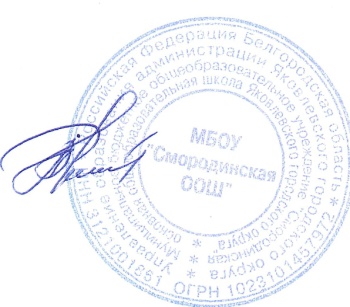 Рыльских Л.В.